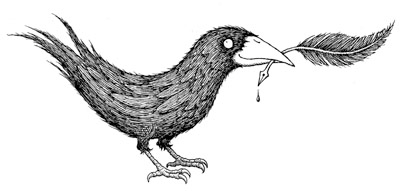 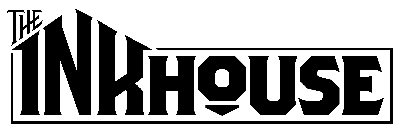 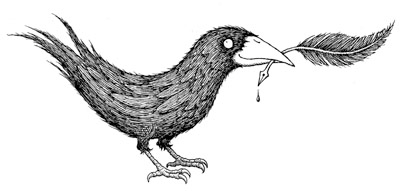 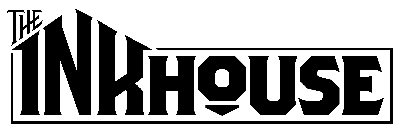 Upstart Crow Literary &Rights Guide/Available TitlesFrankfurt Book Fair September 2017Upstart Crow Literary The Inkhouse244 5th Avenue, 11th floorNew York, NY 10001	212.686.5834Inquiries: michael@upstartcrowliterary.com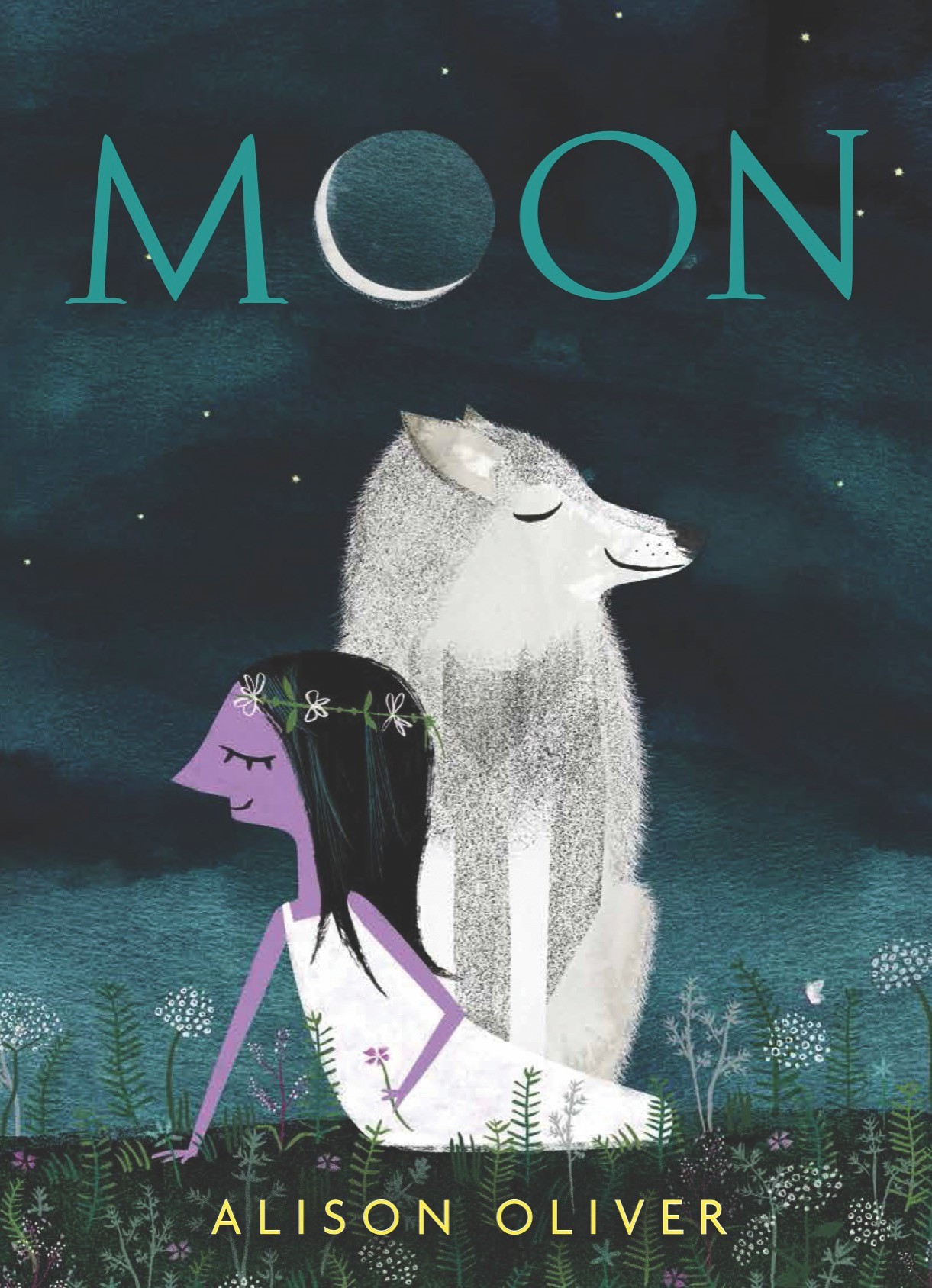 Inquiries: rights@upstartcrowliterary.com	p. 1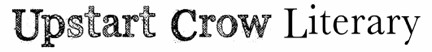 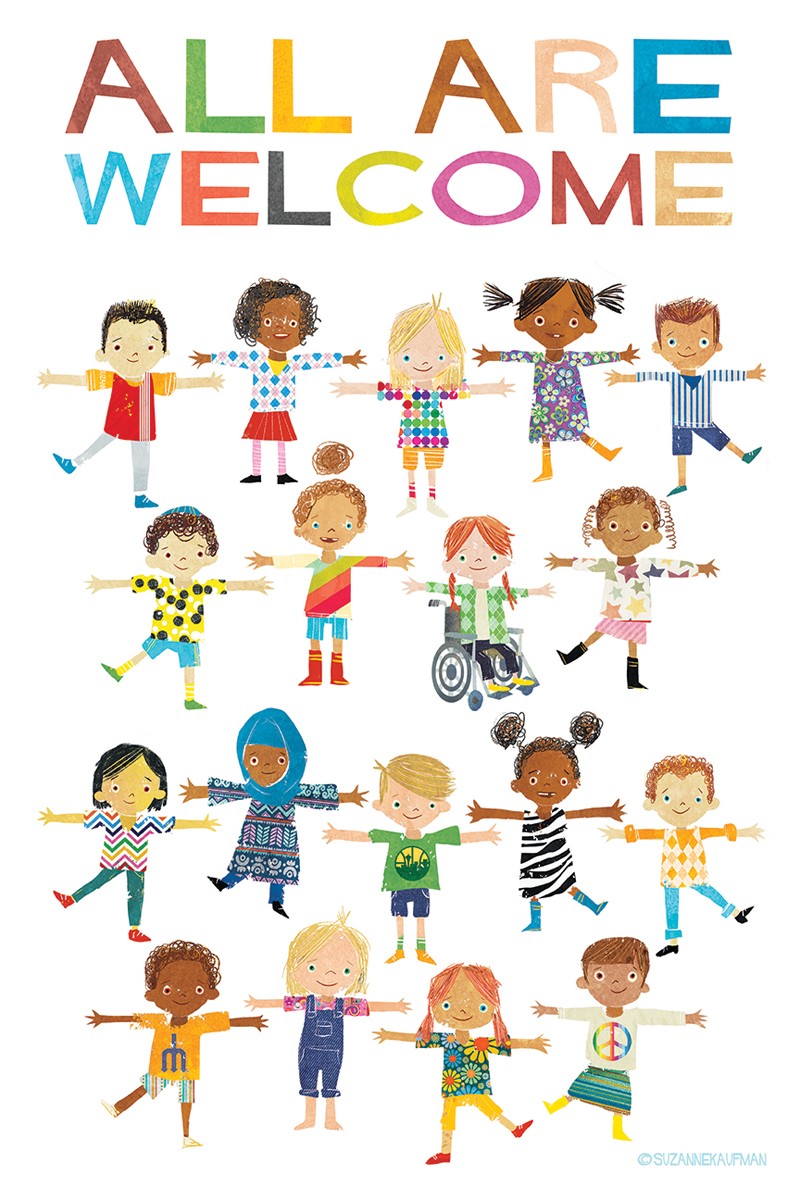 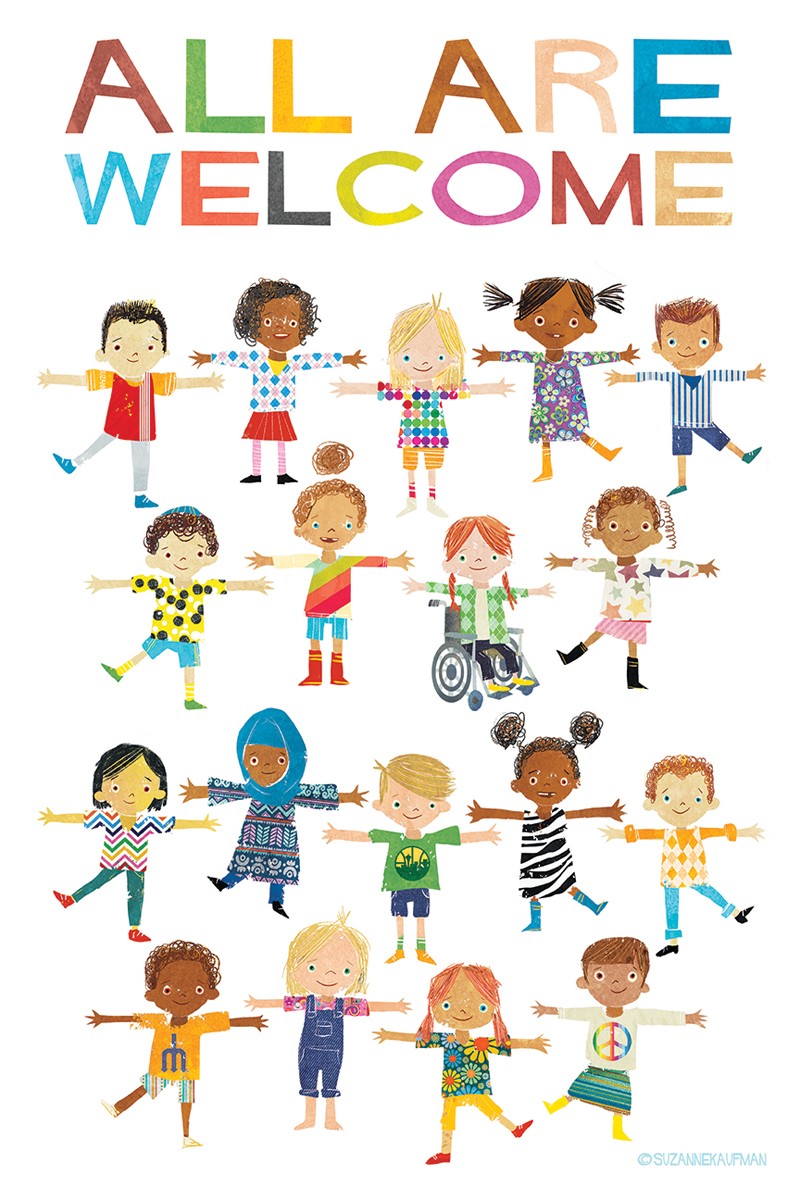 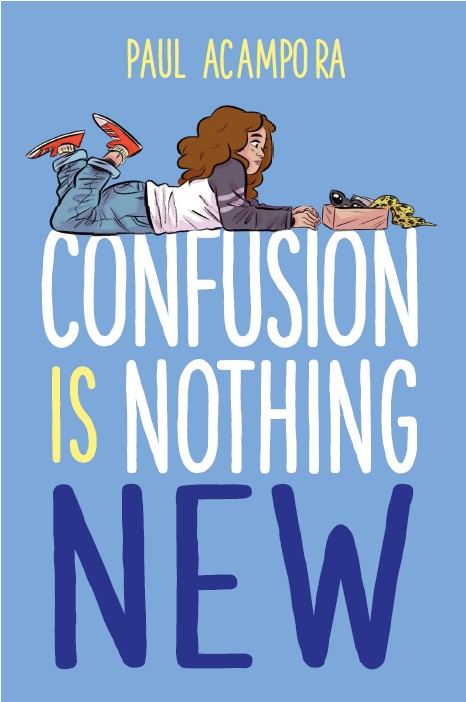 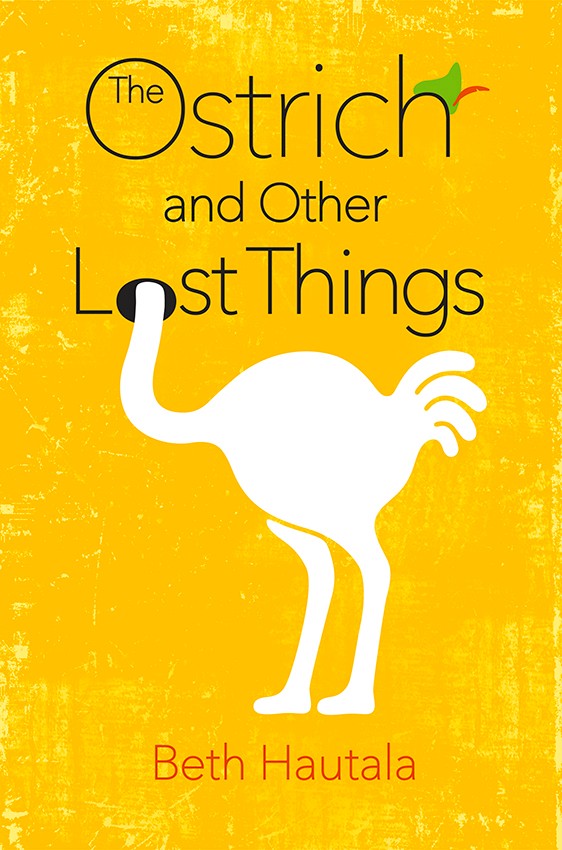 Inquiries: rights@upstartcrowliterary.com	p. 2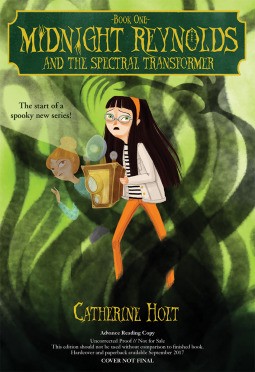 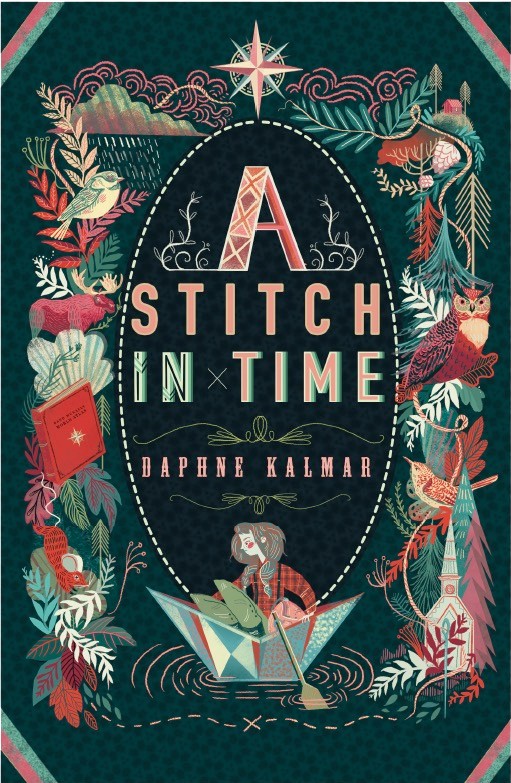 Inquiries: rights@upstartcrowliterary.com	p. 3MAGIC BY THE MINUTE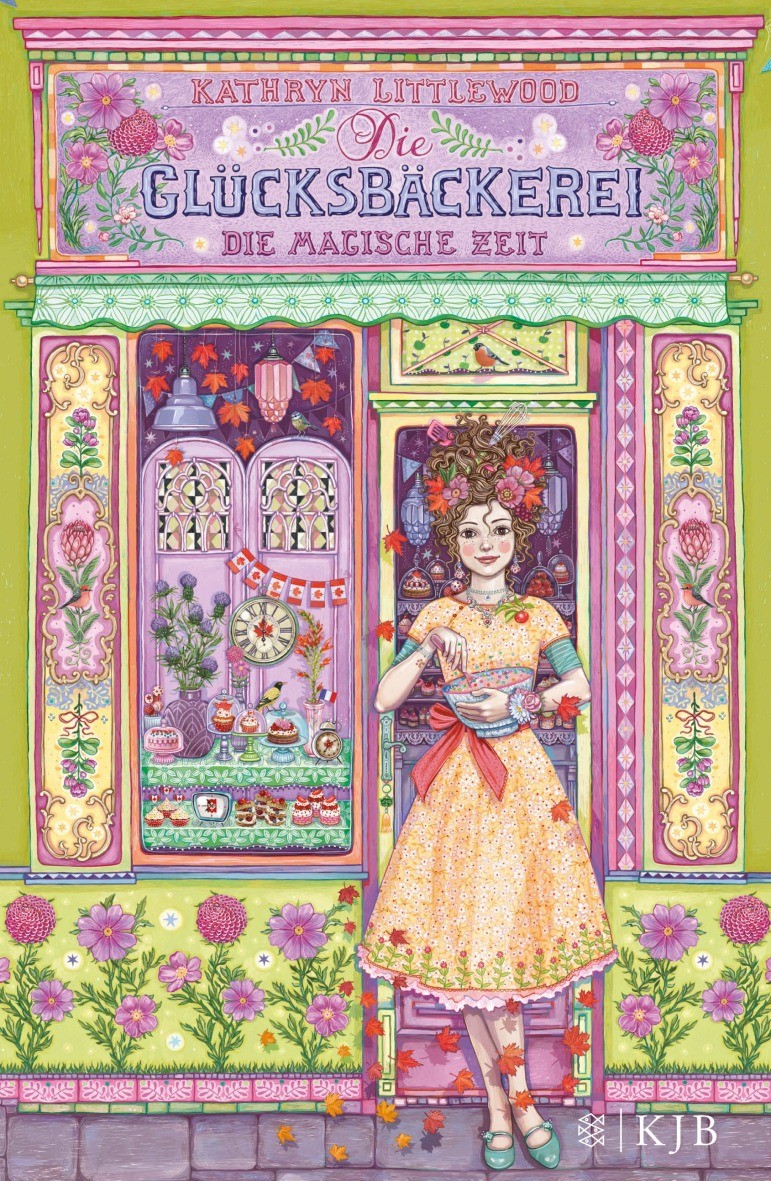 November 2017Middle-grade (10 and up) Fischer Verlag/Germany Hardcover   ISBN tk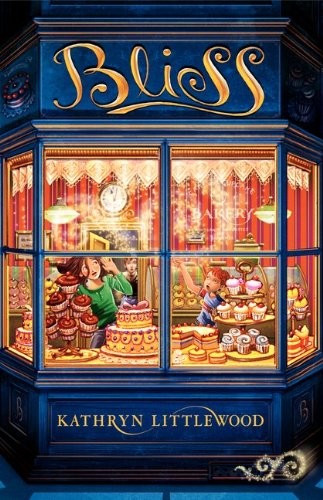 In Development in Europe as a feature film by Senator Films!By popular demand: the sixth entry in the internationally bestselling series!MAGIC BY THE MINUTE: A BLISS NOVEL (Book 6)Kathryn LittlewoodRosemary Bliss thought she had already achieved the rank of Master Baker—but apparently the Bliss Family Cookery Booke has other ideas: she discovers that her contribution to the Booke has been stamped with a paw print PENDING APPROVAL BY THE DOG, and until she wins the Dog’s approval, her spells won’t work.The Dog is the embodiment of the Booke itself, and he requires that every would- be Master Baker accompany him on an apprentice-level test—to prove to the Dog that the baker can work baking magic all by herself. He spirits Rose away to a town where time itself is running backwards and where, if she fails her test, thousands of people may soon cease. But Rose has no ingredients and no help from her family and time is running out!Kathryn Littlewood is a writer, actress, comedienne, and bon vivant who lives in New York City, works often in Los Angeles, and has a sweet tooth for middle-grade readers. She is working on a seventh BLISS novel.!The first five magical, madcap adventures of the Bliss family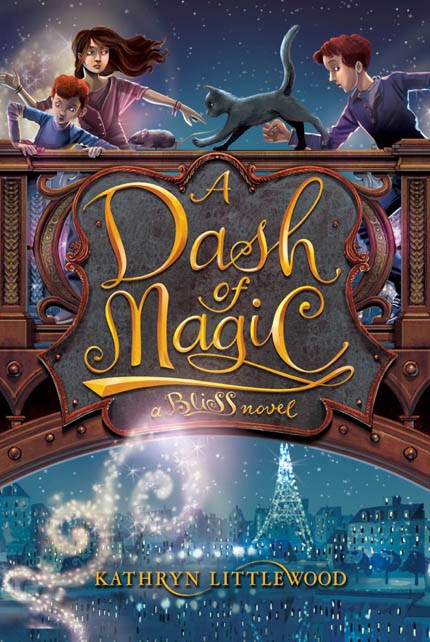 BLISS (Book 1), A DASH OF MAGIC (Book 2), BITE-SIZED MAGIC (Book 3), MAGIC BY THE MOUTHFUL (Book 4), andMAGIC IN THE MIX (Book 5, cover not shown)Reviews and Praise for the BLISS series:"Hilarious... Readers will savor this... Fantastic fantastical fare."—Kirkus Reviews (starred review)“Quite delicious and very funny”—Wall Street Journal“[A] delicious and exciting book”—The Washington Post“This lighthearted family adventure offers a well-meaning and believably insecure heroine, as well as boisterous sibling interactions”—Publisher’s WeeklyBLISS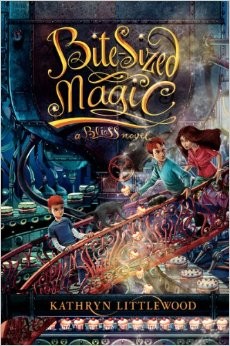 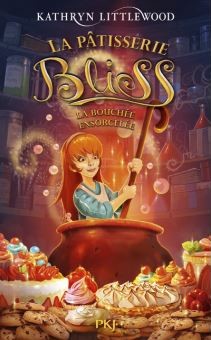 February 2012Middle-grade (10 and up) Harper Collins/NAHC 978-0062084231PB 978-0-06-208424-8A DASH OF MAGICFebruary 2013Middle-grade (10 and up) Harper Collins/NAHC 978-0062084293PB 978-0062084309BITE-SIZED MAGICFebruary 2014Middle-grade (10 and up) Harper Collins/NAHC 978-0062084262PB 978-0062084279Rights Information: Brazil (Moderna), China (Citic), Finland (Otava), France (Pocket Jeunesse), Germany (Fischer), Greece (Psichogios), Indonesia (Mizan), Italy (Mondadori), Netherlands (Holkema & Van Warendorf), Norway (Cappelen Damm), Poland (Egmont Polska), Portugal (Galivro), Spain (Ediciones B), Sweden (Alfabeta), Taiwan (Omnibook), Turkey (Kadikoy), UK (Harper UK), US+C (HarperCollins/Katherine Tegen Books), Film: Senator FilmsInquiries: rights@upstartcrowliterary.com	Film/TV inquiries: eddie@gotham-group.com	p. 3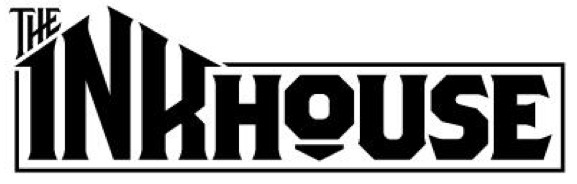 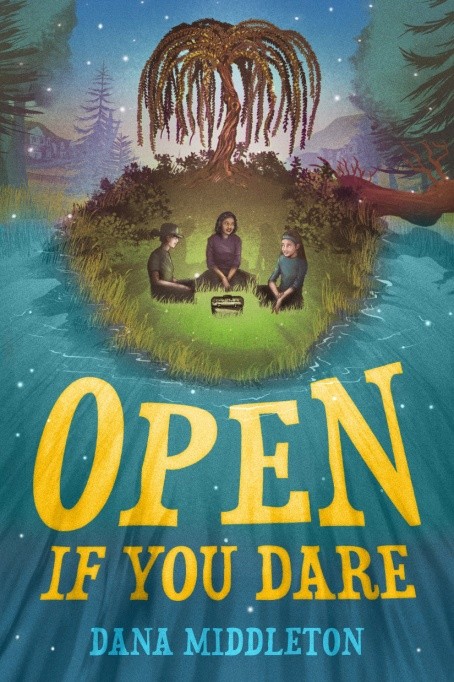 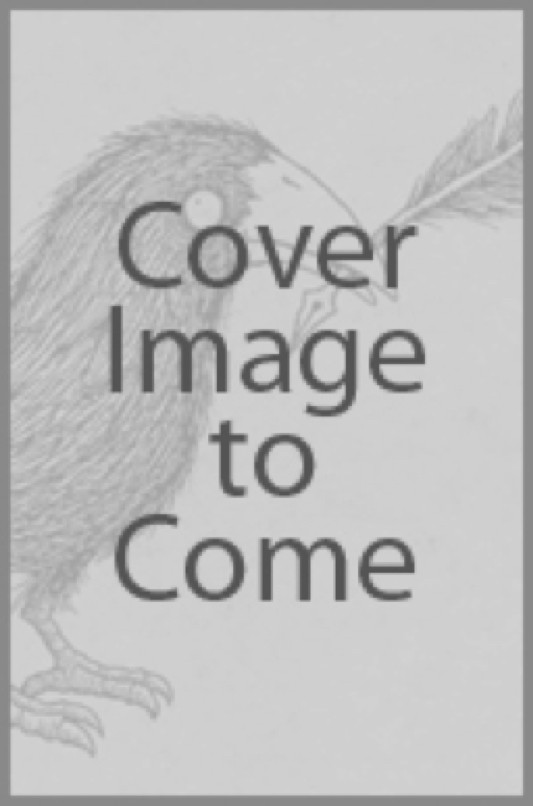 Inquiries: rights@upstartcrowliterary.com	p. 5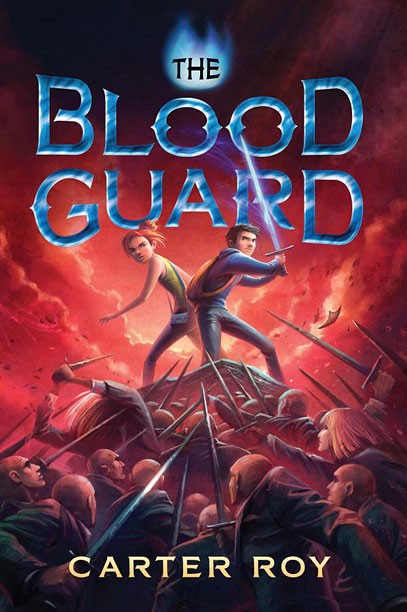 March 2013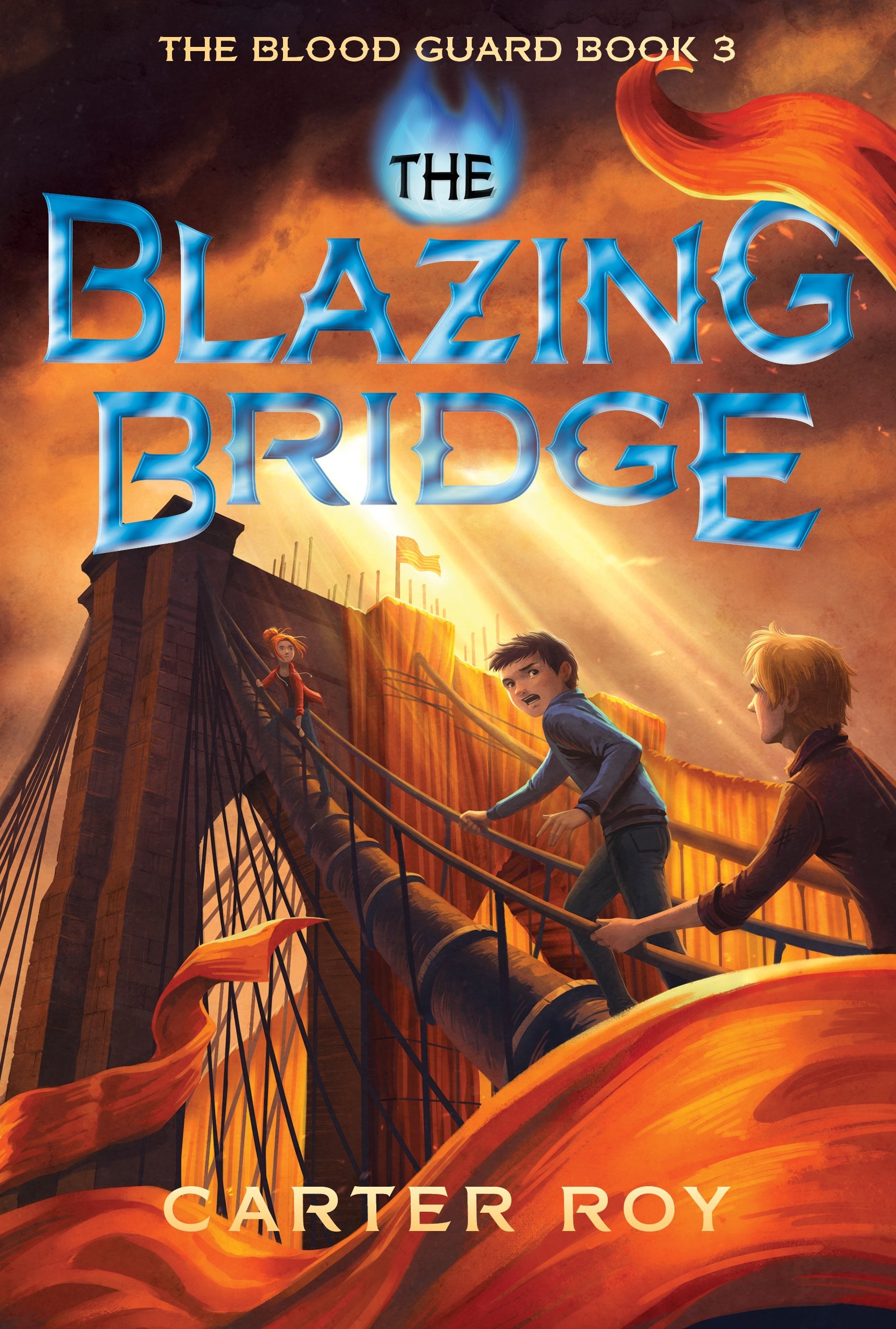 HC 978-1477847251PB 978-1477816202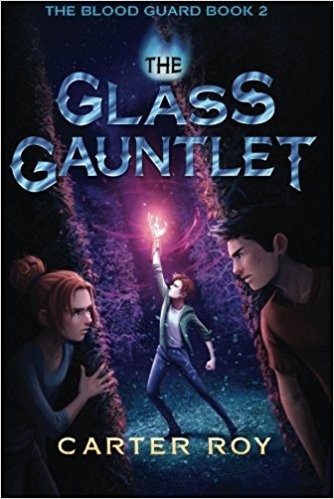 August 2014HC 978-1477826263PB 978-1477827154Praise for the first two entries in the thrilling series …THE BLOOD GUARD & THE GLASS GAUNTLETFinalist for five reader’s awards in the United States, and winner of the Northern Ireland Book Award.“A superbly written adventure [with] just the right amount of sarcastic humor and genuine heart.... It is a great start … and a must-have."—VOYA, 5Q [Highest Rating]“Breathless action, witty dialogue, and unabashed fun”—Publishers Weekly“Will have readers eager for the next book [and] chuckling all the way to the satisfying cliffhanger.”—Kirkus Reviews“Intense action-filled, The Blood Guard is a non-put-downablepage turner…. This book is a must have.”—The Guardian.com“With strong character development, edge-of-your-seat pacing & fairly rich world building, The Glass Gauntlet is a strong sequel.”—School Library JournalRights Information: US (Amazon/Two Lions); UK (Scholastic); Germany (Ravensburger); France (Hachette); Brazil (Editora Rocco)Inquiries: rights@upstartcrowliterary.com	p. 6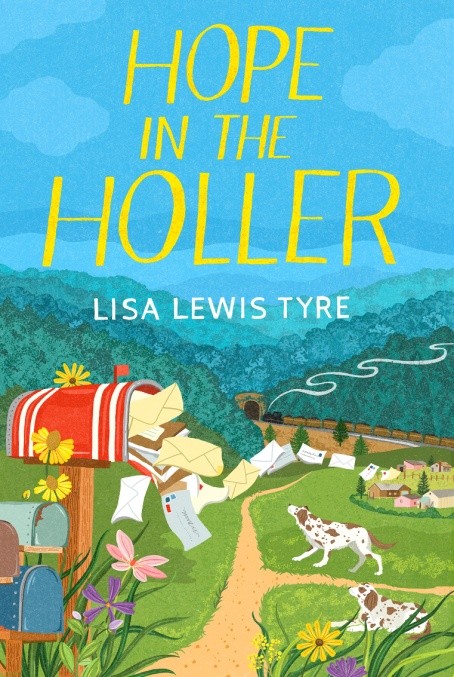 Inquiries: rights@upstartcrowliterary.com	p. 7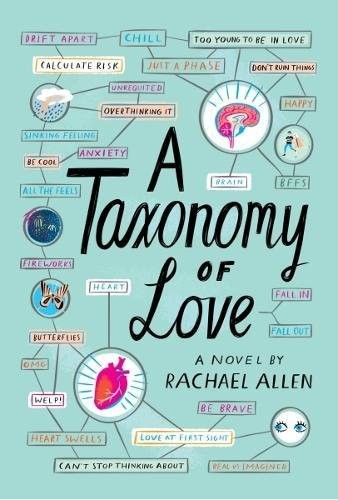 Inquiries: rights@upstartcrowliterary.com	p. 8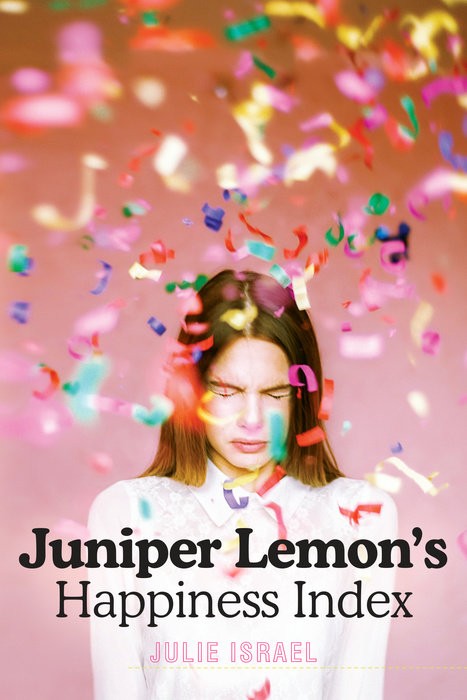 Inquiries: rights@upstartcrowliterary.com	p. 9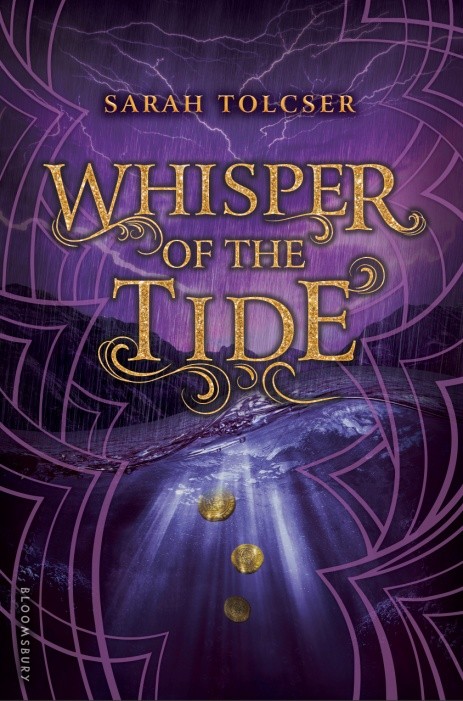 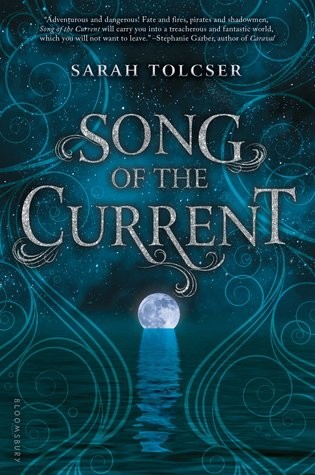 Inquiries: rights@upstartcrowliterary.com	p. 10Upstart Crow Literary &COMPLETE REPRESENTED BACKLISTFrankfurt Book Fair September 2017Upstart Crow Literary The Inkhouse244 5th Avenue, 11th floorNew York, NY 10001	212.686.5834Inquiries: michael@upstartcrowliterary.com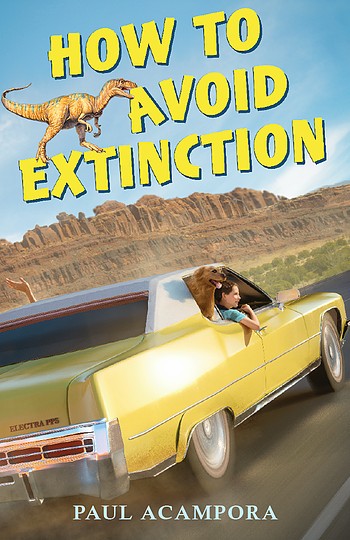 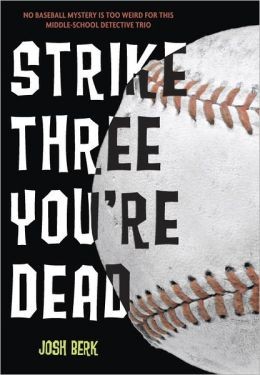 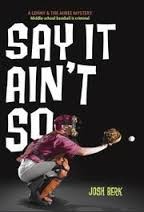 March 2014 (SAY IT AIN’T SO)Middle grade fiction (10 and up) Knopf/Penguin Random House (US) ISBN 978-0375870095 HCISBN 978-0307930064 PBSpring 2013 (STRIKE THREE)Middle grade fiction (10 and up) Knopf/Penguin Random House (US) ISBN 978-0803734333 HCISBN 978-0307930071 PBA pair of hysterically funny mysteries from an award-winning authorSTRIKE THREE, YOU’RE DEAD & SAY IT AIN’T SOJosh BerkWhen Lenny Norbeck realizes his dream—to announce a real, live baseball game— something goes very, very wrong. A young pitcher drops dead on the mound. The official verdict is that he died of a heart attack, but Lenny has a hunch there's something more going on. The suspects are many, and though Lenny barks up the wrong tree a few times, he’s always right on the heels of the real killer. . . .Josh Berk is the author of Guy Langman: Crime Scene Procrastinator and The Dark Days of Hamburger Halpin, which received multiple starred reviews, a Parent’s Choice Silver Honor Award, and was on the Best of the Year lists from Kirkus and Amazon.Praise for the series“Readers should enjoy both the baseball storyline and goofy but realistic characters”—Publishers Weekly“An enjoyable baseball story that young fans will follow all the way to the bottom of the ninth”—KirkusInquiries: rights@upstartcrowliterary.com	p. 12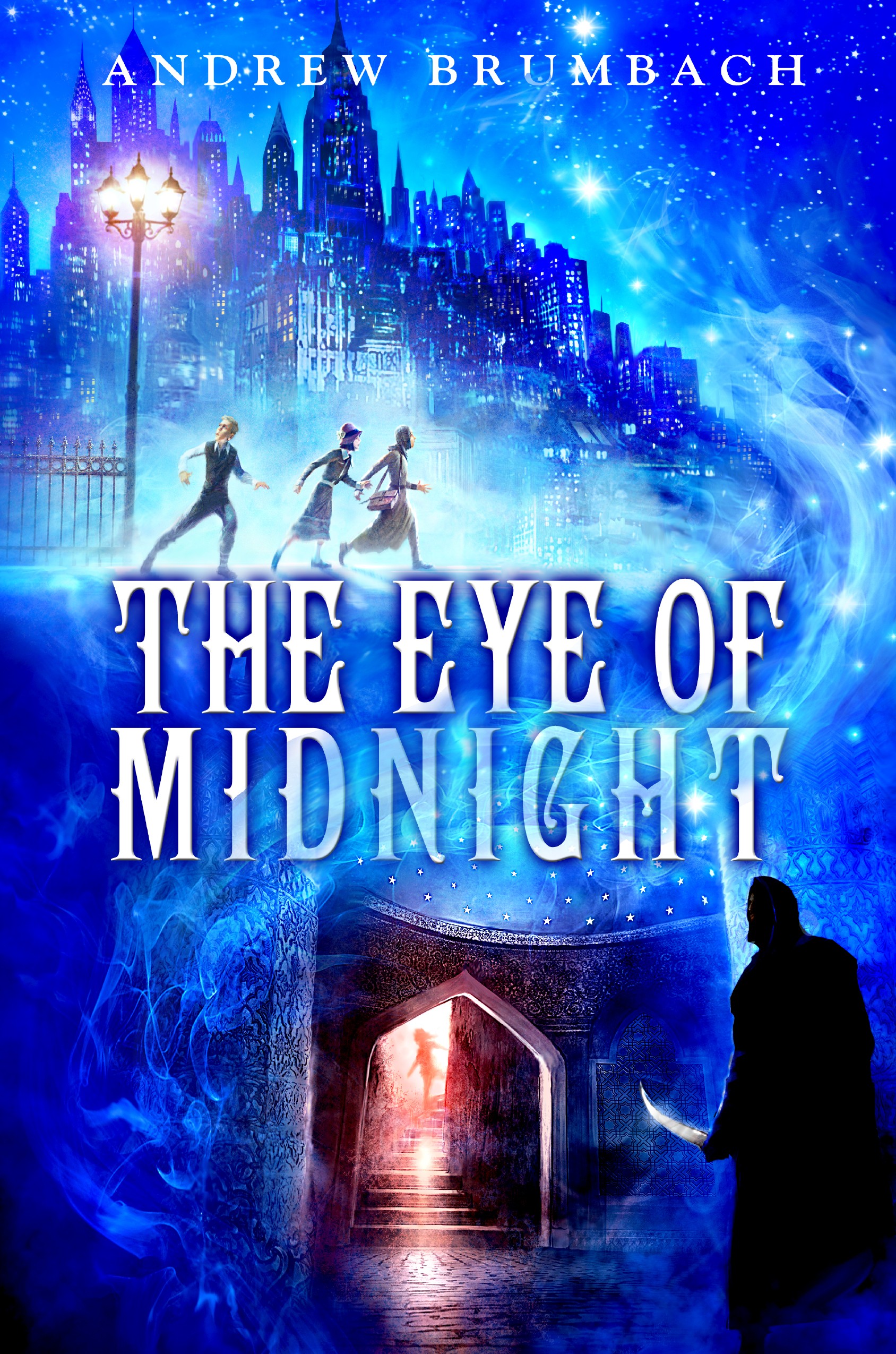 Spring 2016Middle-grade fiction (10 and up) Delacorte/Penguin Random House (NA) ISBN 978-0385744614 HCAn exquisitely written fantasy adventureTHE EYE OF MIDNIGHTAndrew BrumbachIt is the summer of 1929, and cousins Maxine and William are sent to stay with a grandfather they hardly know. When Grandpa receives a cryptic telegram, he whisks the cousins off to New York City to collect a very important package. But when Grandpa disappears without a trace, Maxine and William must race through the nighttime streets of Manhattan, tussling with gangsters and cold-blooded assassins, in order to save him and recover the mysterious package.“Reminiscent of Indiana Jones films … this danger-filled novel offers fast-paced action. [L]overs of the Rick Riordan books will enjoy this.”—School Library JournalAndrew Brumbach is a debut author. A one-time world traveler and former options trader, he now lives in Illinois with his family.Review materials: Copyedited manuscript * Typeset pages available August 2015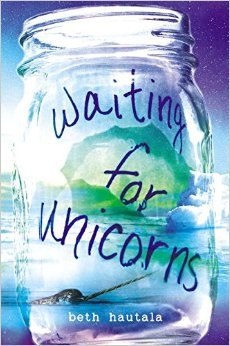 Spring 2015Middle Grade fiction (10 and up) Philomel/Penguin Random House (US) ISBN 978-0525426318 HCISBN 978-0545920155 PBA gorgeous debut about the power of wishes…WAITING FOR UNICORNSBeth HautalaTalia McQuinn is much too old to believe in magic, yet she keeps a jar of wishes under her bed. When her whale-researcher father drags Tal to the Arctic for the summer following her mother’s death, she brings the jar along. During her stay, Tal learns of the ancient Inuit legend of the narwhal whale—the unicorn of the sea—she forms a plan to make the biggest wish of her life. When the entire population of whales in the Hudson Bay mysteriously disappears and an accident endangers the life of her new friend, Tal must confront the truth: no wish on earth can grant escape from her heartache, or bring her mother back.“Lyrical and evocative … an author to watch.”—Kirkus“[An] affecting exploration of grief and the hope that can come through the love of good friends.… This story will stay with readers.”—Publishers WeeklyBeth Hautala is also the author of The Ostrich and Other Lost Things. She lives in Northern Minnesota. www.bethhautala.comInquiries: rights@upstartcrowliterary.com	p. 13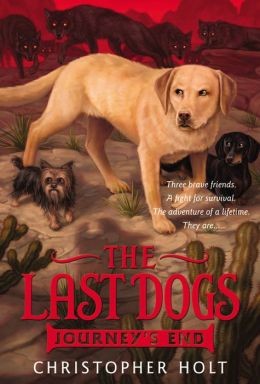 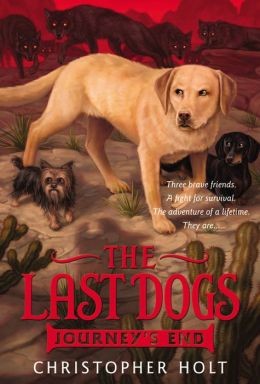 June 2014Middle-grade (ages 10 and up) Little, Brown (US)ISBN 978-0316200073 HCISBN   978-0316200080 PBThe first three installments of the Last Dogs saga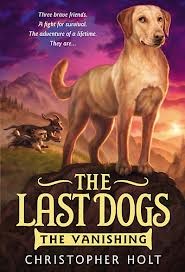 THE VANISHING (Book 1), DARK WATERS (Book 2) & THE LONG ROAD (Book 3)Max, a Labrador retriever, joins forces with Rocky, a dachshund, and Gizmo, a Yorkie, to learn what happened to the people of the world.Parents’ Choice Silver Honor Award Winner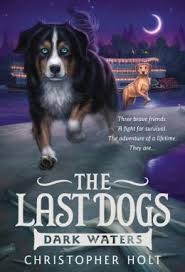 Scholastic Book Club and Children’s Book-of-the-month Book Club pick “A post-apocalyptic Animal Farm for young readers”—Kirkus"With suspense, action-adventure, and some droll touches...[The Last Dogs] offers a fast-paced read”—Booklist"Fans of animal adventure stories and mysteries will enjoy this exciting look at the resiliency and ingenuity of dogs”—VOYA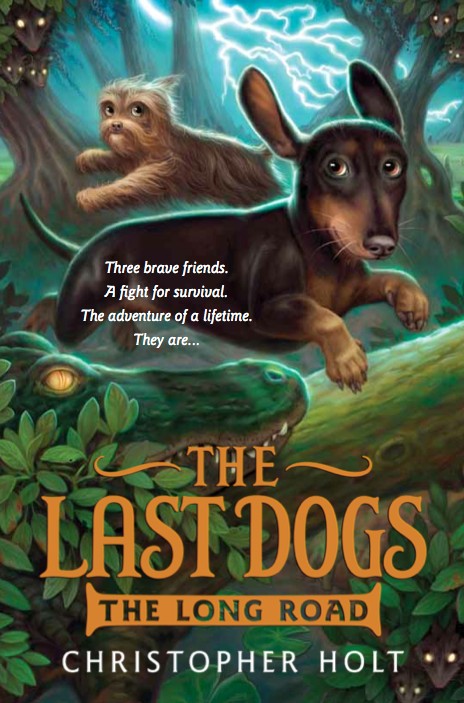 THE LAST DOGS: THE VANISHINGSeptember 2012Middle-grade (ages 10 up) Little, Brown/NAISBN 978-0316200059 HCISBN 978-0316200042 PBTHE LAST DOGS: DARK WATERSJune 2013Middle-grade (ages 10 up) Little, Brown/NAISBN 978-0316200127 HCISBN 978-0316200097 PBTHE LAST DOGS: THE LONG ROADJune 2013Middle-grade (ages 10 up) Little, Brown/NAISBN 978-0316200134 HCISBN 978-0316200097 PBRights Information: NA (Little, Brown), France (La Martiniere), Simplified Chinese (Phoenix Hachette)Inquiries: rights@upstartcrowliterary.com	p. 14Inquiries: rights@upstartcrowliterary.com	p. 15Inquiries: rights@upstartcrowliterary.com	p. 10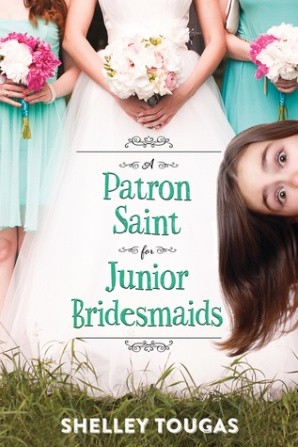 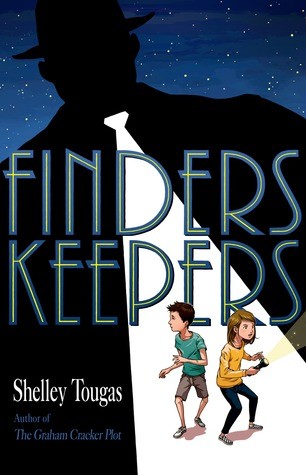 Inquiries: rights@upstartcrowliterary.com	p. 17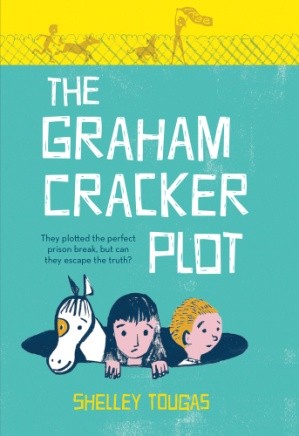 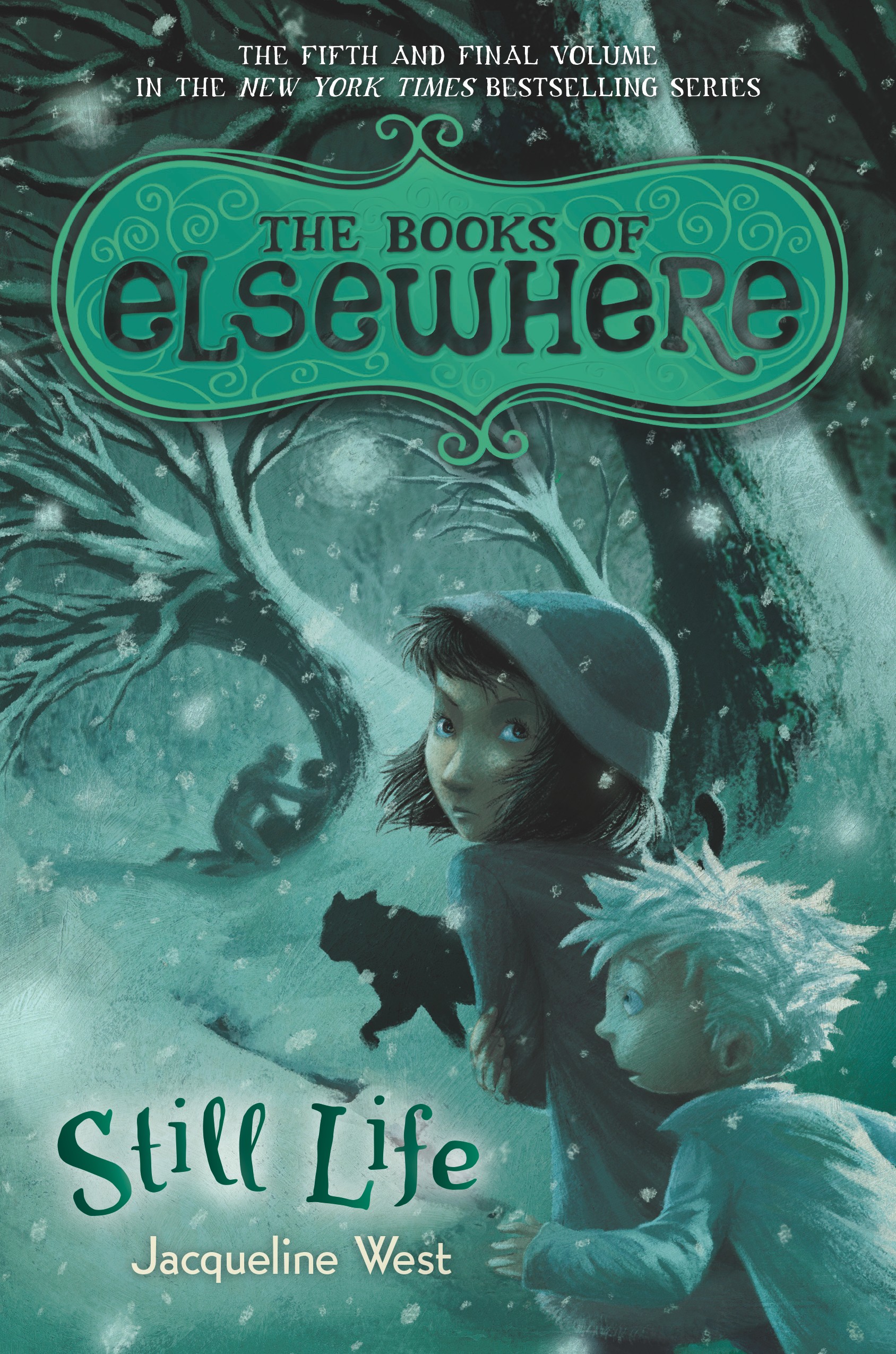 June 2014Middle-grade fiction (10 and up) Penguin/Dial (US)ISBN 978-0803736917 HCThe New York Times–bestselling series!STILL LIFE: BOOKS OF ELSEWHERE, BOOK VJacqueline WestOlive’s house is keeping one last secret—the most dangerous yetAnnabelle McMartin is gone for good, but something worse lurks just out of sight-- watching, waiting, preparing to strike. Then a field trip to the local art museum reveals a shock. What Olive discovers will create a chain of events that propel her to discoveries she may not wish to uncover, involving Morton's vanished parents and the very deepest, darkest roots of Aldous McMartin's creepy painted world.In this fifth and final book, Olive must seek the full, complex story of Elsewhere, its magical origins, and its creator, and in so doing, face her own fears and limitations-- and possibly the destruction of Elsewhere itself. How far will Olive go to save the people and home she loves? And what will be the final cost?Jacqueline West is an award-winning poet and short story writer who has twice been nominated for a Pushcart Prize, as well as the author of The Collectors and Dreamers Often Lie. www.booksofelsewhere.comISBN 978-0142422977 PB	 	The first four installments in the spellbinding Books of Elsewhere series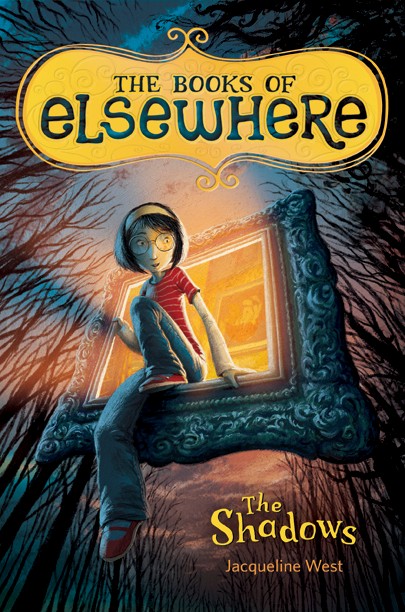 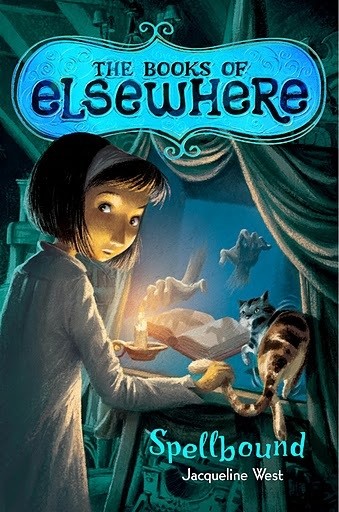 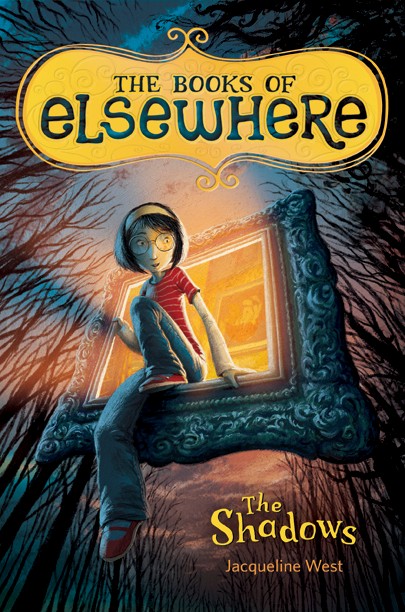 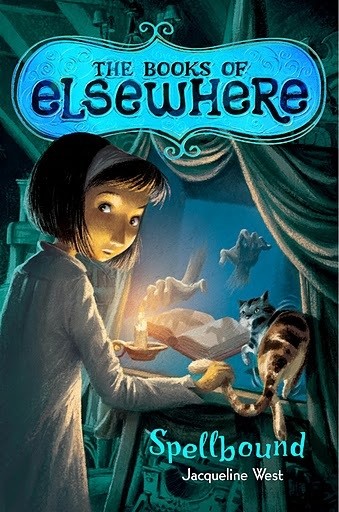 THE SHADOWS, SPELLBOUNDTHE SECOND SPY & THE STRANGERSReviews and Praise for THE BOOKS OF ELSEWHERE“Suspenseful … Will have readers anxiously awaiting the next book."—Publishers Weekly (starred review)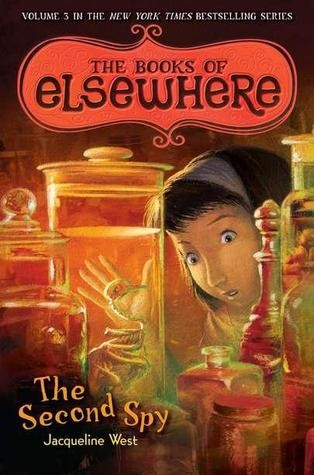 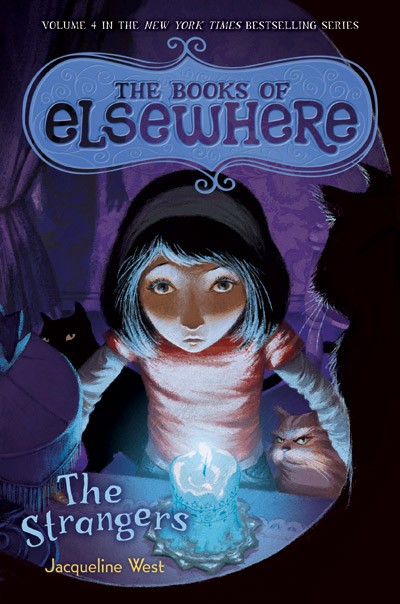 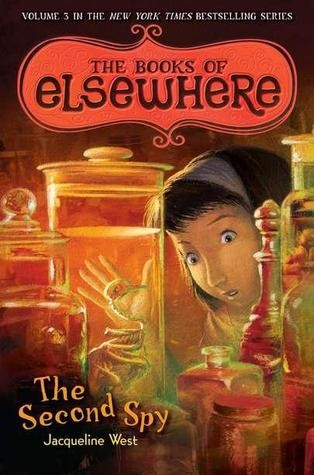 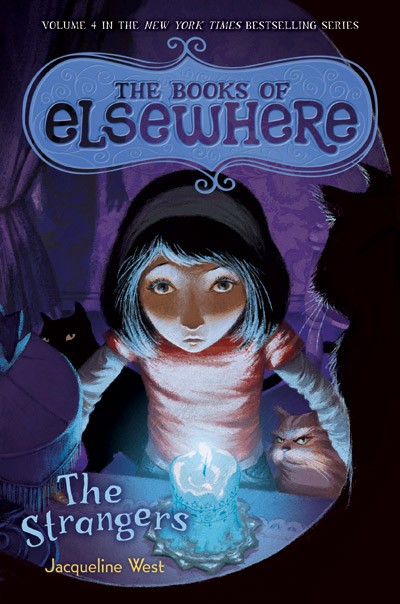 “Will be a hit with young fantasists ready for a measured helping of menace.”—BCCB (starred review)“5 out of 5 stars.” —Atlanta ExaminerTHE SHADOWS (Book 1)July 2010Middle-grade fiction (10 up) Penguin/Dial (US)ISBN 978-0803734401 HCISBN 978-0142418727 PBSPELLBOUND (Book 2)July 2011Middle-grade fiction (10 up) Penguin/Dial (US)ISBN 978-0803734418 HCISBN 978-0142421024 PBTHE SECOND SPY (Book 3)July 2012Middle-grade fiction (10 up) Penguin/Dial (US)ISBN 978-0803736894 HCISBN 978-0142426081 PBTHE STRANGERS (Book 4)July 2013Middle-grade fiction (10 up) Penguin/Dial (US)ISBN 978-0803736900 HCISBN 978-0142425756 PBRights Information: NA (PenguinRH US), Catalan (Grup 62), China (Trustbridge), Germany (Rowohlt), France (Editions du Seuil), Greece (Patakis), Indonesia (UFUK Press), Italy (Piemme), Norway (CappelenDamm), Russia (AST), Spain (Ediciones Siruela), Sweden (B Wahlströms), Turkey (Yayincilik)Inquiries: rights@upstartcrowliterary.com	p. 18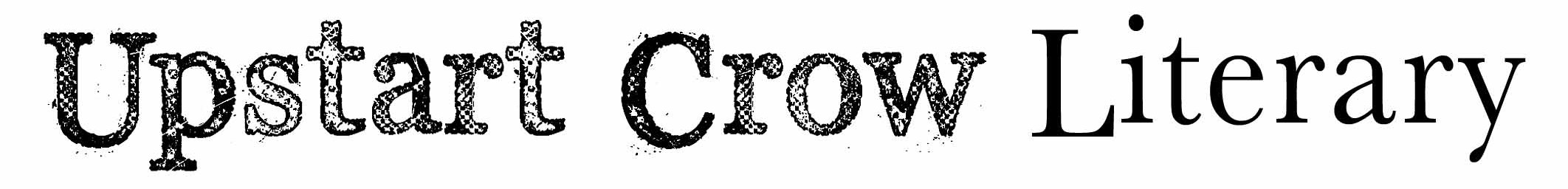 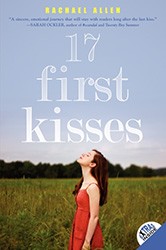 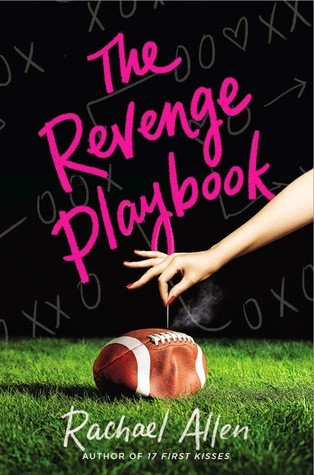 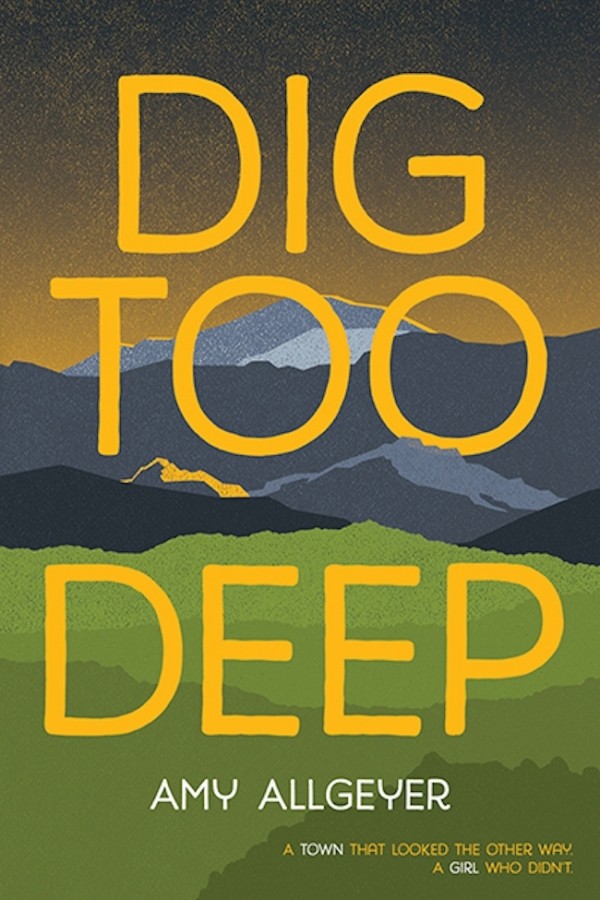 April 2016Teen fiction (12 and up) Albert Whitman (WE) ISBN 978-0807515808 HCISBN   78-0807515815 PBA teen Erin Brockovich uncovers the dirty secrets of her Southern townDIG TOO DEEPAmy AllgeyerLiberty Briscoe can’t shake the feeling that something’s not quite right in her new hometown of Ebbotsville, Kentucky. Everyone says the water’s safe, yet nobody drinks it. When Granny becomes sick, Liberty starts to dig up the truth about the local coal mining company … and the townspeople promise to do anything to stop her.Amy Allgeyer is an architect and a writer and lives in Boise, Idaho.“Lib is a finely drawn character, and the dialogue and pacing of this debut are strong.”—Kirkus Reviews“Liberty Briscoe is a hero of a narrator: intelligent, spunky, determined, and relatable.”—VOYAInquiries: rights@upstartcrowliterary.com	p. 19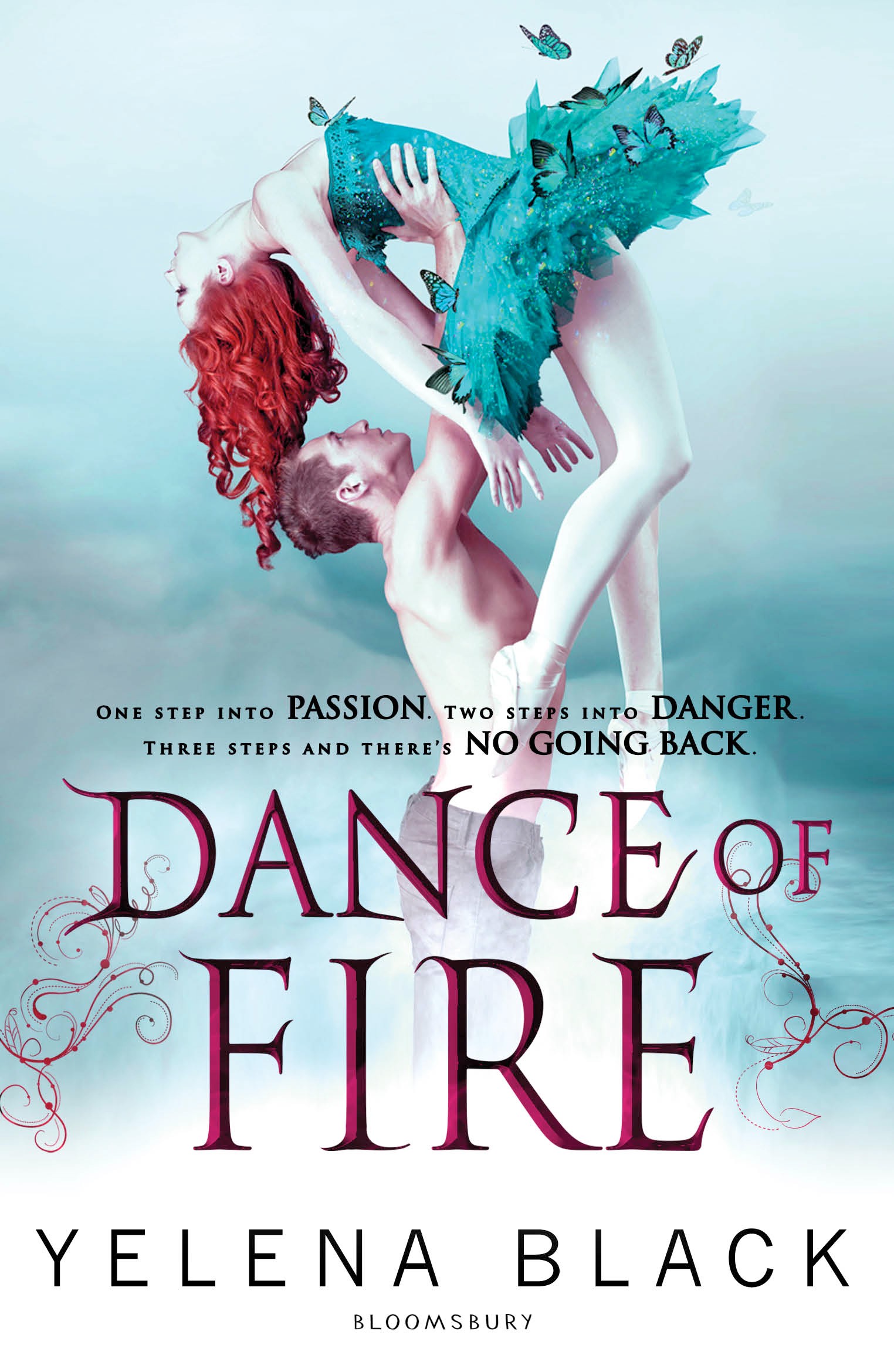 February 2015Teen fiction (12 and up) Bloomsbury (UK)ISBN 978-1408829981 PBThe breathtaking—and terrifying—Dance Diabolical duetDANCE OF FIREYelena BlackAll dancers dream of the chance to try out for the Royal Court Ballet Company. Only two dancers from the elite New York Ballet Academy will have this honor. Vanessa is one of them. She dances with grace and elegance, and a fury that is unmatched. Justin—strong, sexy and caring—will be her partner.But the thrill of travelling to London for this once-in-a-lifetime competition is shrouded by their past and the demands of an ancient organization. The Lyric Elite needs them to win the contest and to infiltrate the Royal Court Ballet in order to seek out a dark society of Necrodancers. Vanessa will dance like she has never danced before, but not for them. Vanessa is there for another reason, and she won't let anything stop her from finding her missing sister, Margaret.Fierce rivals, dark forces, and hidden motives weave together in a gripping thriller for fans of Black Swan and Cassandra Clare's Mortal Instruments.Yelena Black is a recent MFA graduate of Columbia University. She currently resides in New York City and is a full-time writer. She has a keen interest in dance and all things devilish.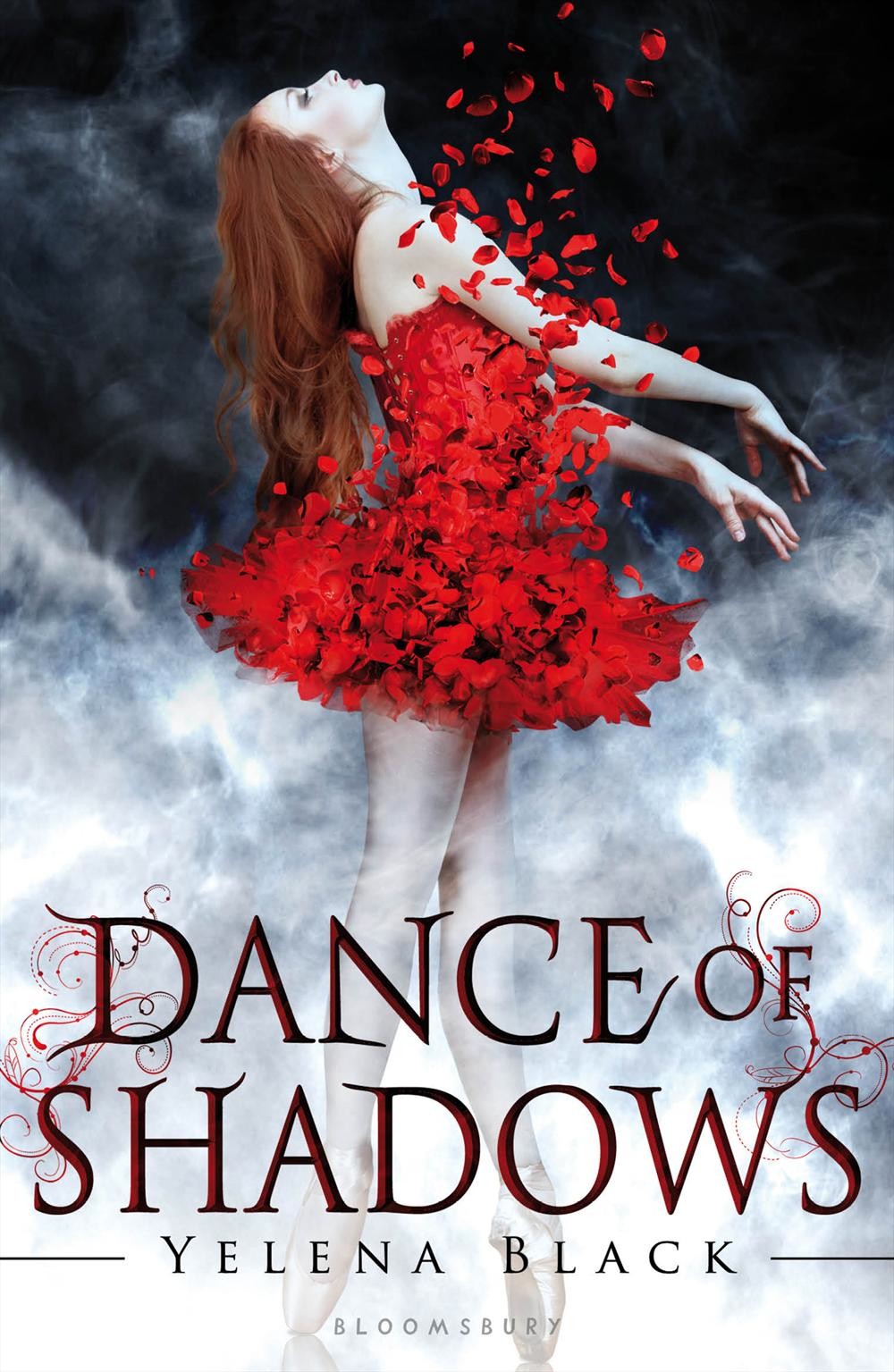 February 2013Teen fiction (12 and up) Bloomsbury (US)ISBN 978-1599909400 HCISBN 978-1619631854 PBThe heart-stopping beginning of the sagaDANCE OF SHADOWSYelena Black“This debut novel is the first in a new series and is written so dynamically that the reader quickly becomes absorbed in the world of a highly competitive ballet academy combined with an occult element … The author has cleverly combined both worlds so that this book has appeal for both teen boys and girls”—VOYA“Black pulls off an enticingly eerie conclusion, setting the stage for the next book”—Publisher’s Weekly“[Dance of Shadows] mixes high-stakes ballet education with the occult”—Kirkus ReviewsRights Information: US (Bloomsbury), US Audio (Audible), Brazil (Novo Conceito) UK (Bloomsbury), Finland (Albatros), France (Pocket Jeunesse), Germany (Ars Edition), Taiwan (Linking), Netherlands (Moon) Portugal (Planeta)Inquiries: rights@upstartcrowliterary.com	Film: sean@haalit.com	p. 20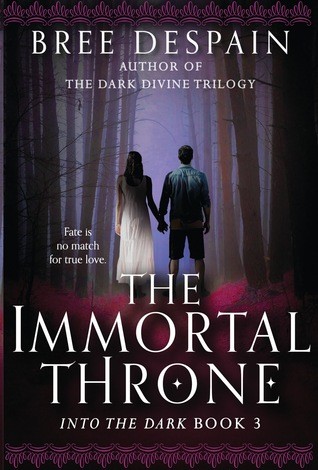 October 2016Teen Fiction (12 and up) Lerner (US)ISBN 978-1512405835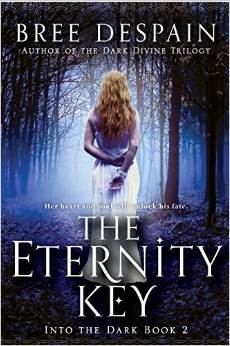 Spring 2014Teen fiction (12 and up) Lerner (US)ISBN: 978-1606844460 HC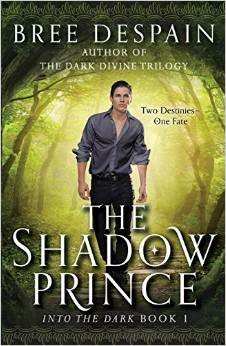 Spring 2013Teen fiction (12 and up) Lerner (US)ISBN: 978-1606842478 HCISBN: 978-1606845677 PBThe romantic Into the Dark trilogy by the author of The Dark DivineTHE IMMORTAL THRONE (Into the Dark, Book 3)Bree DespainHaden Lord, the disgraced Prince of the Underrealm, has chosen love over honor and will do everything in his power to protect Daphne Raines, the human girl he was supposed to bring to the Underrealm. Haden’s choice is put to the test as the Skylords and a figure from his past arrive in Olympus Hills with a plan that could destroy all of the realms.A dark, romantic new series that explores destiny vs. choice, love vs. duty, and what it truly means to have honor.Bree Despain is the author of the Dark Divine trilogy, which has been optioned for film by 1019 Pictures and has been translated into more than fifteen languagesThe first two entries in the series…THE SHADOW PRINCE & THE ETERNITY KEYA re-imagining of the Persephone myth told from alternating perspectives: Haden, who must leave purgatory and bring back a mortal girl in order to claim his right to rule, and Daphne, a teenager with troubles of her own who wants— above all—to make music.“Hits all the right notes. . . Rich world-building and swoon-worthy romance will thrill fans of mythology-based sagas and will keep readers anticipating the conclusion.”—School Library Journal“Alternating perspectives, relatively short chapters, and quickly escalating stakes keep the pages turning…. Satisfying, and the book ends with a cliff-hanger that expertly does its job.”—BooklistInquiries: rights@upstartcrowliterary.com	p. 21March 2012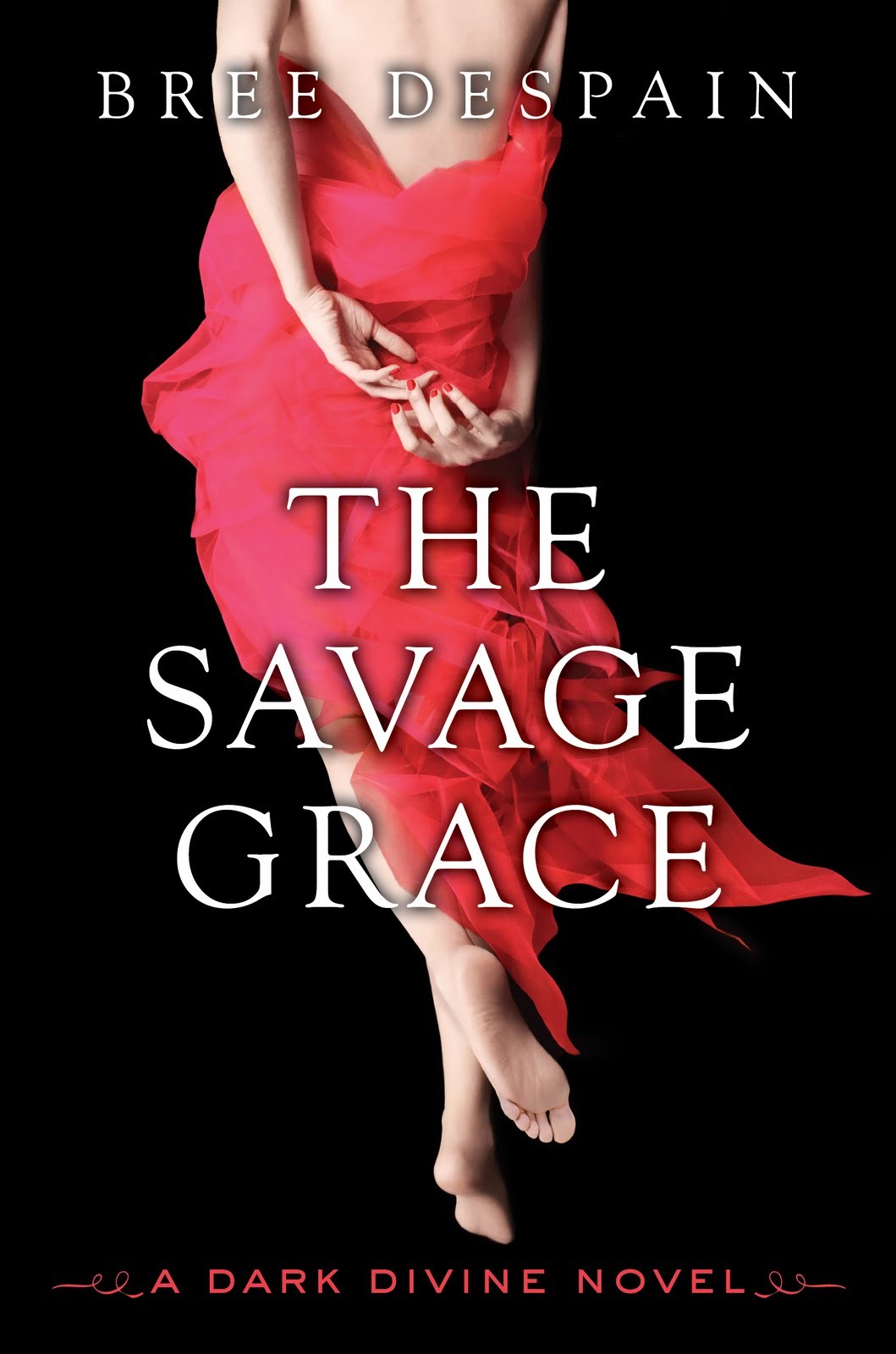 Teen fiction (12 and up) EgmontUSA (US)Hardcover ISBN 978-­‐1606842218The final installment in the Dark Divine trilogyTHE SAVAGE GRACE: THE DARK DIVINE, BOOK 3Bree DespainGrace's life is a mess. Daniel is still a werewolf, Talbot can't be trusted, and Caleb is still out there. With Sirhan's impending death, war seems imminent. Will Grace give in to the wolf to save her family? What will happen to Daniel . . . and can their love survive one last test?“Bree Despain takes familiar myths and legends and wraps them elegantly around a haunting story of love, loss, family and forgiveness. Beautiful." -­‐Lesley Livingston, author  of  Wondrous StrangeBree Despain lives in Salt Lake City. The Dark Divine was her first novel. www.breedespain.comReview materialsFinished bookThe first two entries in the thrilling paranormal series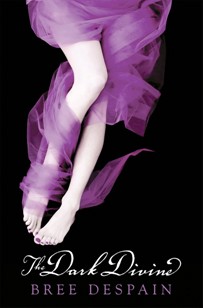 THE DARK DIVINE & THE LOST SAINT“Atmospheric and compelling, Despain’s first novel will be popular, and a sequel eagerly anticipated.”—Booklist“A book that had everything I wanted... Darkly comic and surprising, this paranormal rises to the top.”—Becca Fitzpatrick, New York Times bestsellerTHE DARK DIVINE (Book 1)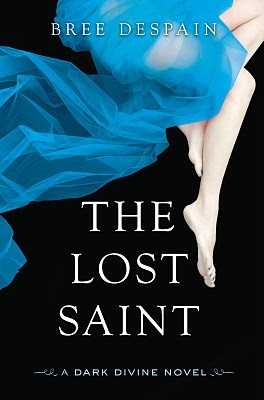 December 2009Teen fiction (12 and up) Egmont USA (US)Hardcover ISBN 978-­‐1606840573 Paperback ISBN 978-­‐1606841549Audio rights soldNA AudioFilm/TV: 1019 PicturesTHE LOST SAINT (Book 2)December 2010Teen fiction (12 and up) Egmont USA (US)Hardcover ISBN 978-­‐1606842003 Paperback ISBN 978-­‐1606842355Rights Information: US (Egmont USA), Brazil (V&R Editoras), Bulgaria (ERA Media), China (Beijing Booky; Complex Chinese Character), Estonia (Pegasus), France (La Martiniere), Germany (Edel), Hungary (Könyvmoly), Indonesia (PT Gramedia), Italy (Sperling), Poland (Galeria Ksiazki), Russia (Eksmo), Serbia (Evro Giunti), Spain (Ediciones B), Taiwan (Global Group), Thailand (Amarin), Turkey (Pegasus), UK (Egmont UK)Inquiries: rights@upstartcrowliterary.com	Film/TV inquiries: eddie@gotham-­‐group.com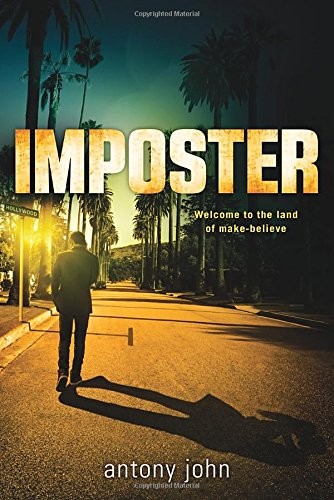 Fall 2015Teen fiction (12 and up)Penguin Random House/Dial (US) ISBN 978-0803741243 HCA new thriller from an ALA Schneider Award-winning authorIMPOSTERAntony JohnSeth Crane has hit rock bottom. So when a producer shows up at his community theater production and offers him the lead role in an Indie film with major Hollywood buzz, it seems like the answer to all Seth’s problems. But Seth quickly learns that there is a price to fame—and he may have to pay it with his life.Antony John was born in England and received his B.A. from Oxford University  and a Ph.D. from Duke University. He is the author of Five Flavors of Dumb and the Elemental trilogy. antonyjohn.netPraise for Antony John (Five Flavors of Dumb):“The drama is high and the action is fast and frequent…. An intriguing and glamorous conspiracy full of makeouts and fake outs.”—School Library Journal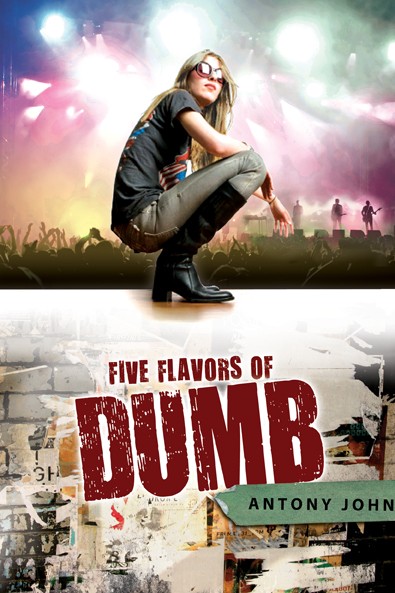 Fall 2010Teen fiction (12 and up) Penguin/Dial (US)ISBN 978-0803734333 HCISBN 978-0142419434 PBThe hilarious ALA Schneider Award winnerFIVE FLAVORS OF DUMBAntony JohnHigh school senior Piper Vaughn is unpopular, friendless, and deaf as a rock— but that doesn’t stop her from becoming manager for her high school's popular rock band, Dumb. Piper must rely on her wit—and the help of her genius friend Ed—to navigate the murky waters of Dumb's ascent to semi-stardom. Piper Vaughn's life just got weirder, and it might not be a bad thing.Antony John was born in England and received his B.A. from Oxford University and a Ph.D. from Duke University. He is the author of Busted. Five Flavors of Dumb is his second novel. antonyjohn.netAmerican Library Association/2011 Schneider Family Book Award Winner« “Complex characterizations, authentic dialogue and realistic ups-and-downs give this title chart-topping potential.”—Kirkus, Starred Review“Witty yet thoughtful.”—Publishers WeeklyInquiries: rights@upstartcrowliterary.com	p. 23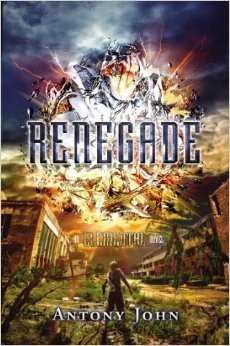 Fall 2014Teen fiction (12 and up) Dial/Penguin RH (US) ISBN 978-0803736825 HCNYT bestseller James Dashner calls the Elemental trilogy “Fantastic!”RENEGADEAntony JohnThe finale to the dystopian fantasy trilogy has a daring escape from pirates, life-or- death rescue missions, and a heartbreaking romance.With the help of an unlikely ally and the newly discovered ability to combine elements, Thom must summon the full extent of his power to end this battle for their home once and for all.Antony John was born in England and received his B.A. from Oxford University and a Ph.D. from Duke University. www.antonyjohn.net“A page-turner with a dose of mystery and adventure, this series will interest fans of fantasy, history, and romance”—VOYA“The fast-paced action is balanced throughout, and the cliff-hanger ending will leave fans waiting impatiently for Thomas's fate”—School Library JournalThe first two installments in the ELEMENTAL trilogy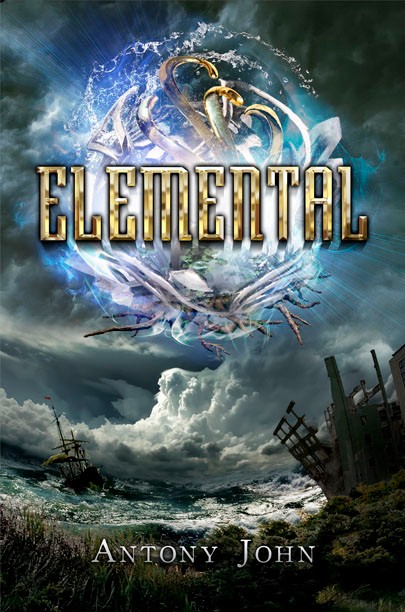 ELEMENTAL (Book 1) & FIREBRAND (Book 2)Reviews and Praise for ELEMENTAL“An absolutely fantastic start to a new series. Completely gripping and full of intrigue, revelation, mystery, and suspense. I highly recommend this book”—James Dashner, New York Times bestselling author of The Maze Runner“[John] creates engaging characters and provides plenty of mystery, adventure, and action”—Publishers Weekly“[An] exciting story of survival”—Kirkus ReviewsELEMENTAL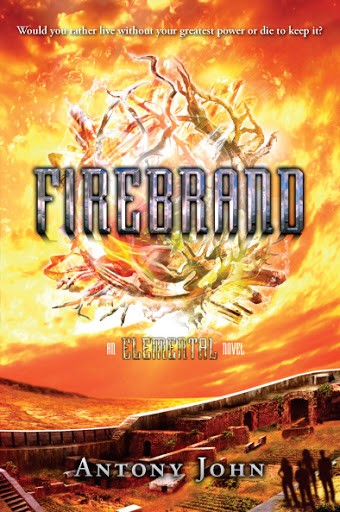 Fall 2012Teen fiction (12 and up) Dial/Penguin RH (US) ISBN 978-0803736825 HCISBN 9780142425169 PBFIREBRANDFall 2013Teen fiction (12 and up) Dial/Penguin RH (US) ISBN 978-0803736825 HCThe worldwide bestsellers that inspired the recent motion picture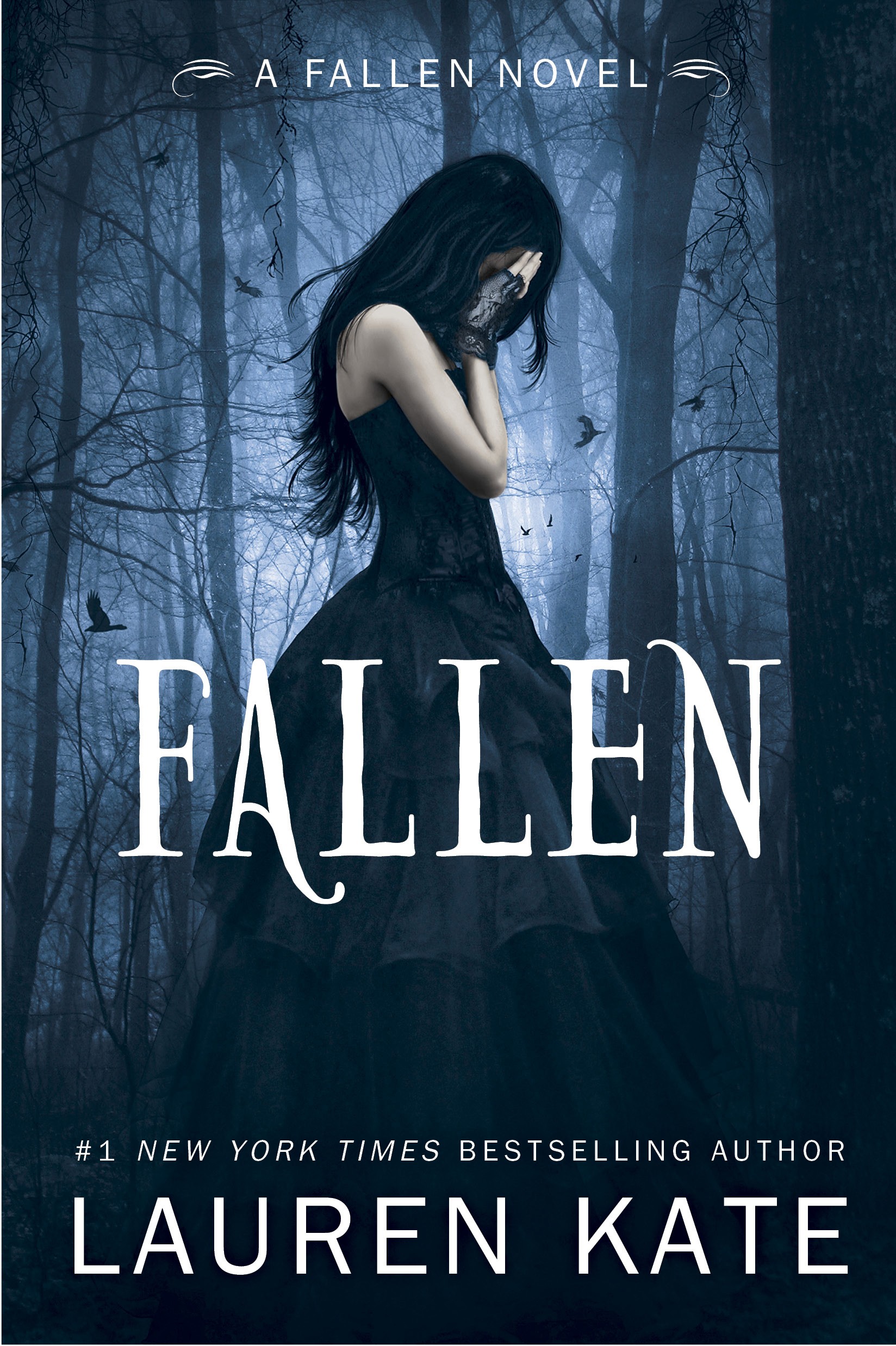 FALLENThe spellbinding sequence of FALLEN novels, in which angels and demons battle over the fate of the earth—and one girl’s heart—has just been released in theaters around the world by Mayhem Pictures/Inferno Entertainment.The internationally bestselling series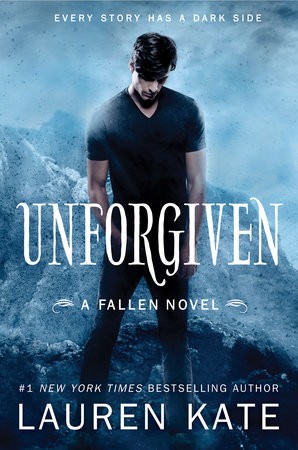 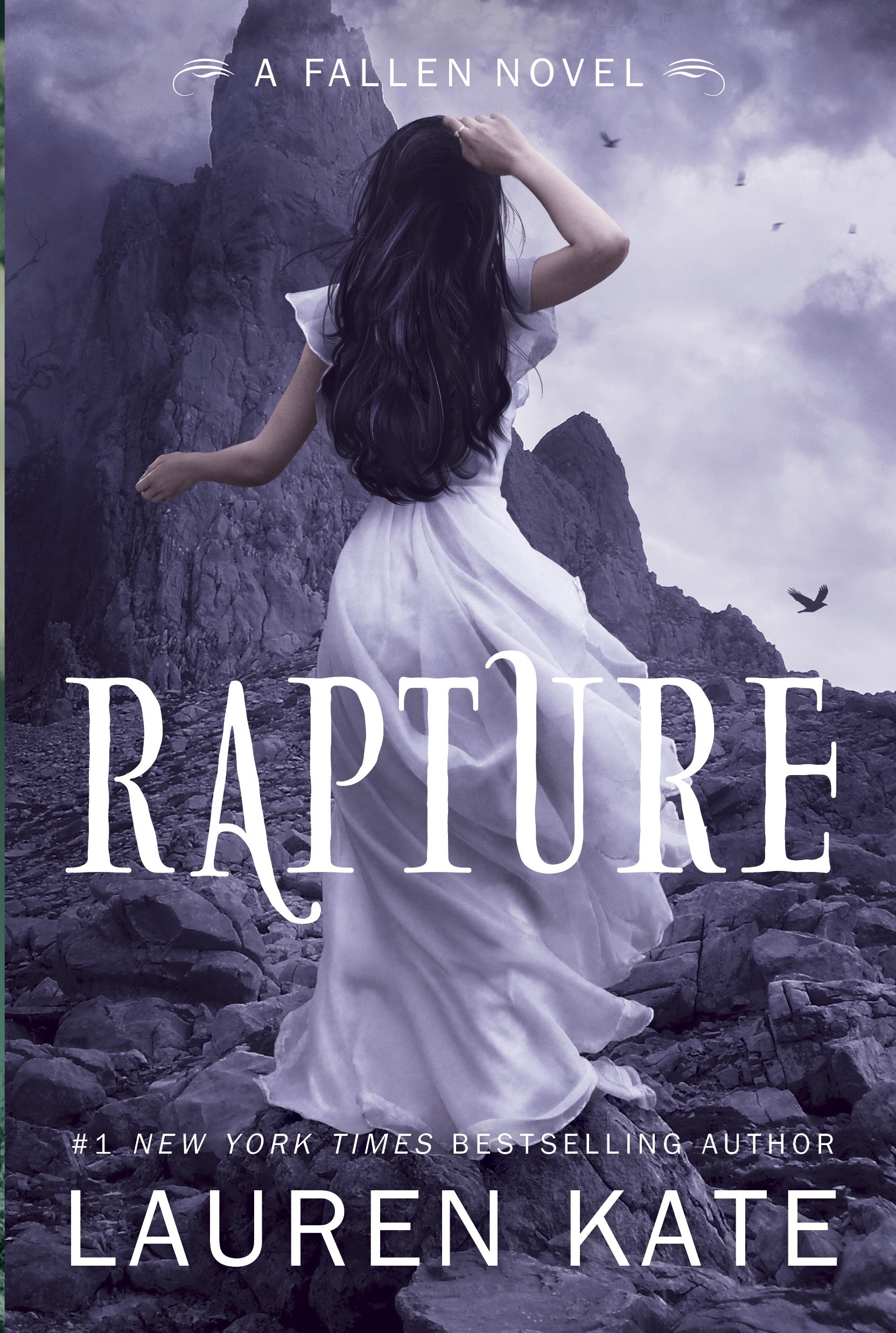 FALLEN, TORMENT, PASSION, RAPTURE, FALLEN IN LOVE & UNFORGIVENFALLEN (Book 1)December 2009Hardcover 978-0385738934Paperback 978-0385739139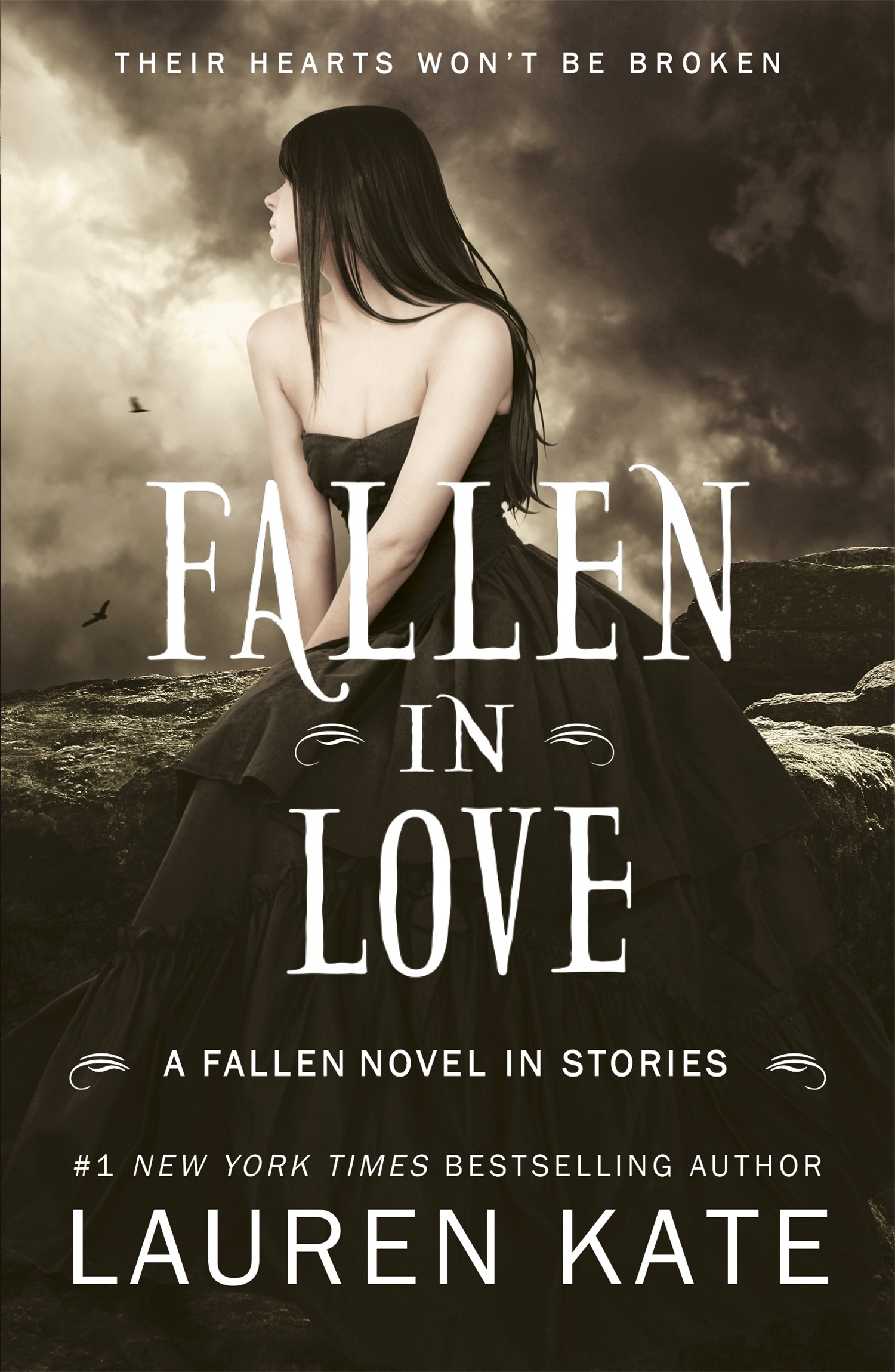 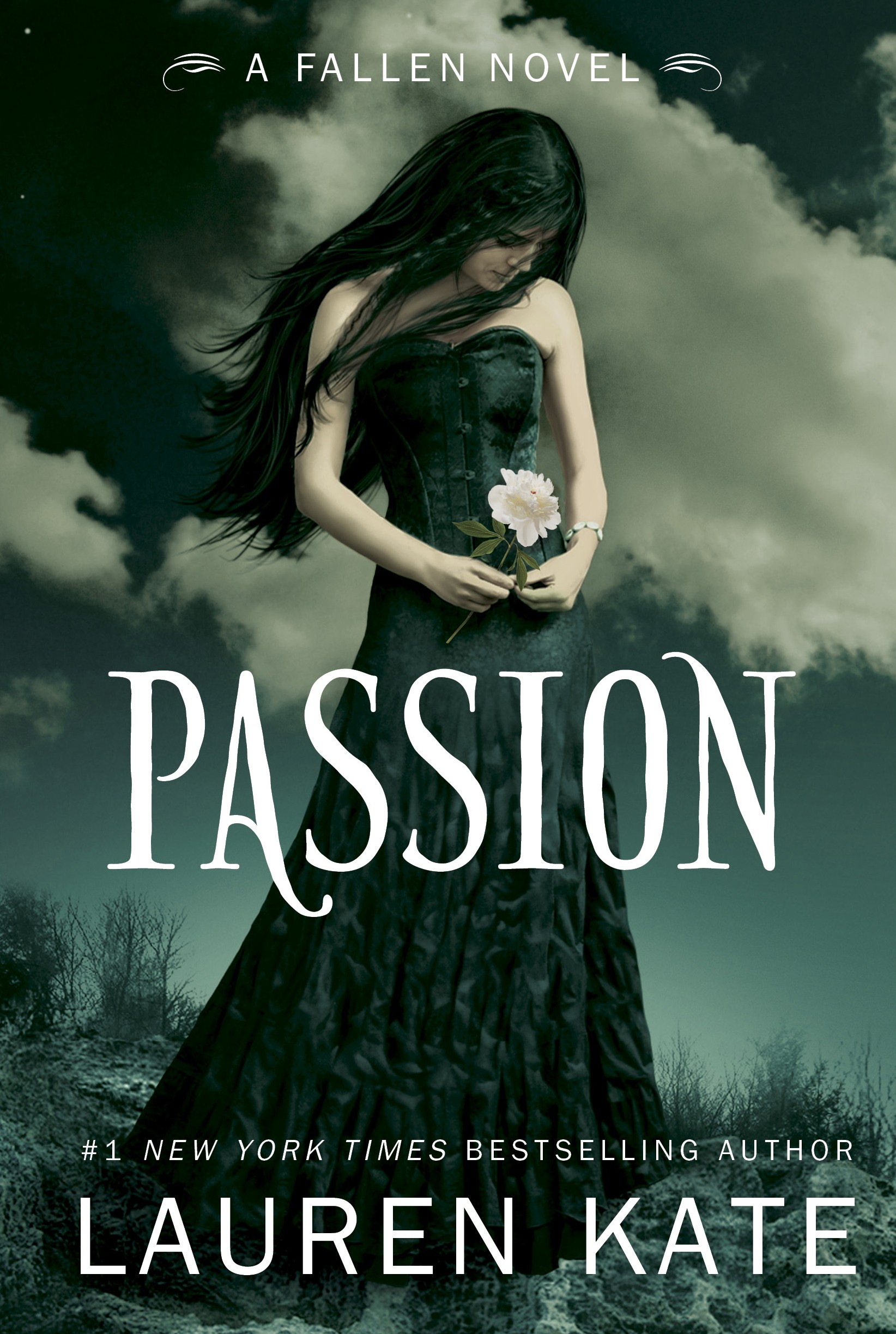 PASSION (Book 3)June 2011Hardcover 978-0385739160Paperback 978-0385739177RAPTURE (Book 4)June 2012Random House/Delacorte (US) Hardcover 978-0385739184Paperback 978-0385739191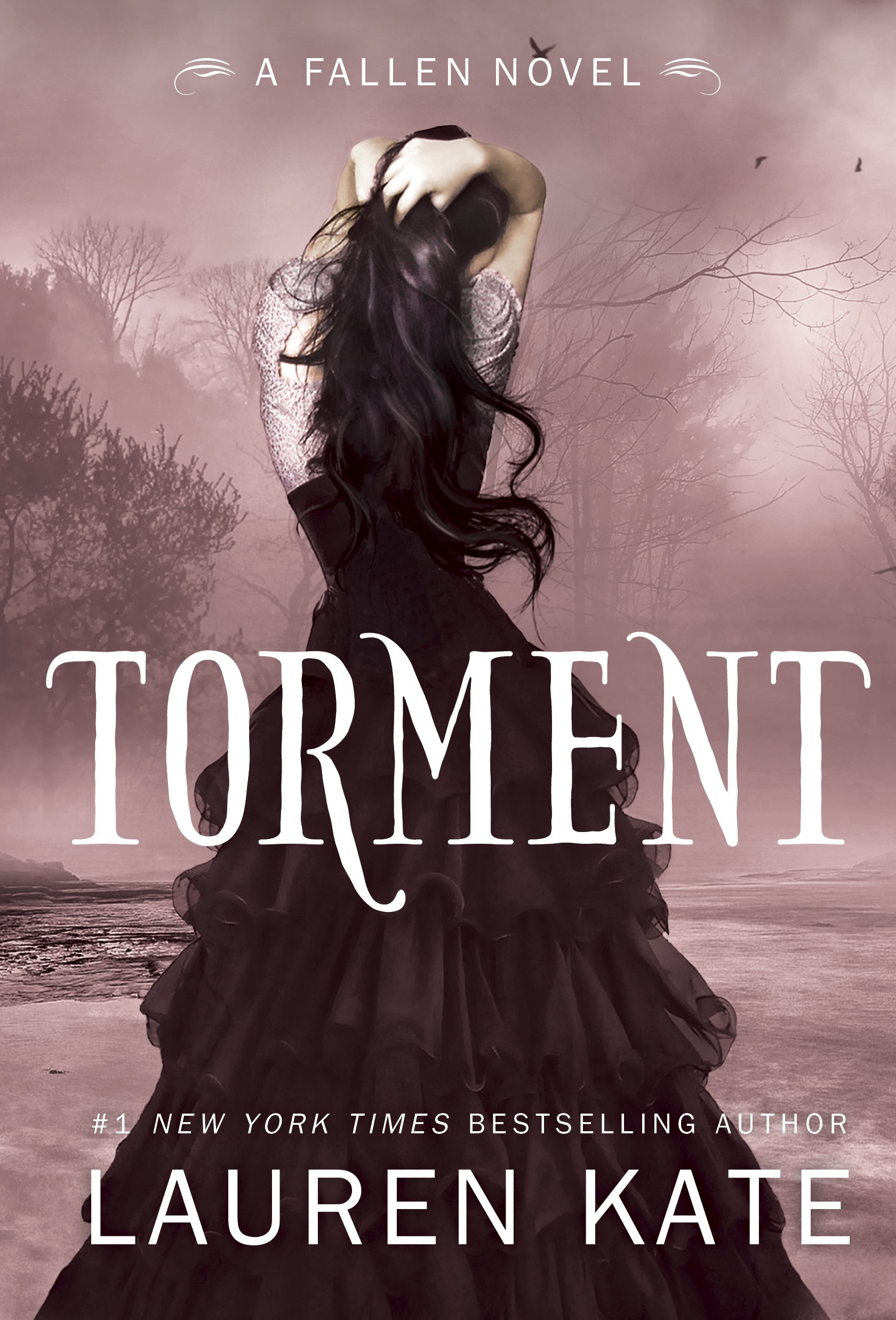 TORMENT (Book 2)September 2010Hardcover 978-0385739146Paperback 978-0385739153FALLEN IN LOVE (Book 3.5)January 2012Hardcover 978-0385742610Paperback 978-0385742627UNFORGIVEN (Book 5)Fall 2015Teen fiction (12 and up) Random House/Delacorte (US) Hardcover ISBN tkRights Information: Brazil (Editora Record), Bulgaria (Intense/Locus Books), Catalan language (Grup Editorial 62, China (Citic), Croatia (Zansje),  Czech Republic (Euromedia), Denmark (Tellerup), Estonia (Pegasus), Film/Television (Mayhem Pictures/Inferno), Finland (WSOY), France (Bayard), Germany (Bertelsmann), Greece (Psichogios Publications), Hungary (Könyvmoly), Indonesia (PT Gramedia Pustaka Utama), Israel (Hakibbutz Hameuhad), Italy (Rizzoli), Japan (Softbank), Korea (Random House Korea), Latvia (Zvaigzne ABC), Lithuania (Media Incognito), Macedonia (Prosvetno Delo), Netherlands/Dutch language (Van Goor), Poland (MAG), Portugal (Planeta), Romania (Editura Litera), Russia (Eksmo), Serbia (Evro-Giunti), Slovak Republic (IKAR), Slovenia (Zalozba Alicia), Spain (RH/Mondadori), Taiwan (Sun Color Culture), Thailand (Post), Turkey (Epsilon), UK Audio (RHUK), US Audio (Listening Library), UK (RHUK (Doubleday), Vietnam (Tan Viet)Inquiries: rights@upstartcrowliterary.com	p. 25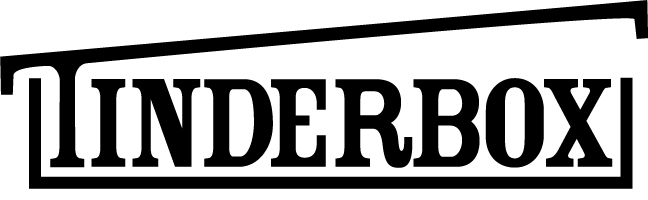 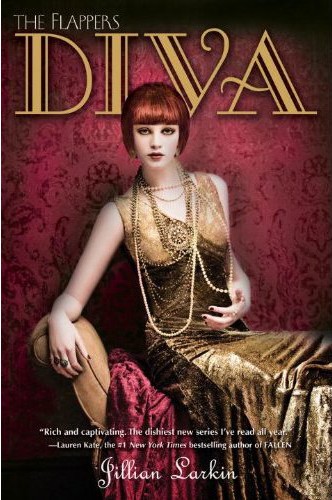 July 2012Teen fiction (12 and up) Random House/Delacorte (US) ISBN 978-0385740418 HCISBN 978-0385740425 PB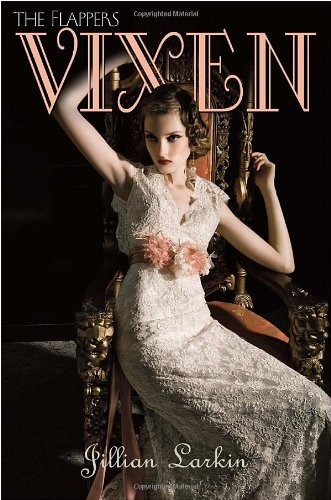 The conclusion of the sexy, dangerous, and ridiculously romantic seriesDIVA: THE FLAPPERS, BOOK 3Jillian LarkinParties, bad boys, speakeasies—life in Manhattan has become a woozy blur for Clara Knowles, Lorraine Dyer, and Gloria Carmody. But all of that is about to change when their best friend, Marcus Eastman, gets engaged.But the betrothed is not who she appears to be, and uncovering her lies—and stopping the wedding—leads the girls into adventures every bit as scandalous and heady as those in the first two novels.Jillian Larkin is a graduate of NYU. She works as an assistant literary and film scout in New York City. The Flappers series are her first novels.Review materialsFinished bookThe first two entries in the dishy series about teens in the roaring 20sVIXEN & INGENUE“Frothy ... [full of] forbidden romance, followed by betrayal and scandal. Chick lit for the Gossip Girl crowd.”—Publishers Weekly“Filled with wicked fun.” —Tales of the Ravenous Reader“The Luxe plus A Great and Terrible Beauty smacked into the 1920s. I really, really loved it.”—Bloggers [Heart] Books“Everything I hoped it would be—fun, flirty, sexy, naughty, and full of surprises.” —Examiner.com“A minxes-and-mayhem cross between Friends and Boardwalk Empire.” —BooklistVIXEN (Book 1)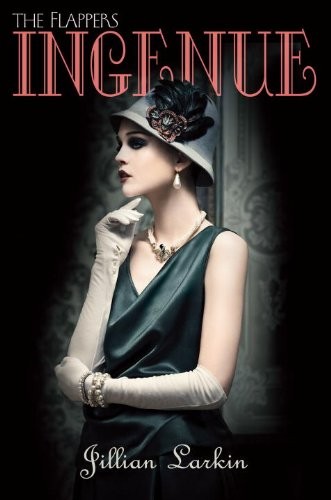 December 2010Teen fiction (12 and up) Random House/Delacorte (US)Hardcover ISBN 978-0385740340Paperback ISBN 978-0385740357INGENUE (Book 2)August 2011Teen fiction (12 and up) Random House/Delacorte (US)Hardcover ISBN 978-0385740364Paperback ISBN 978-TKRights Information: NA (RH/Delacorte), Audio US (Listening Library), UK (RH/Corgi), France (Bayard), Turkey (Epsilon Yayincilik), Russia (Family Leisure Club)Inquiries: rights@upstartcrowliterary.com	p. 26Teen fiction (12 and up)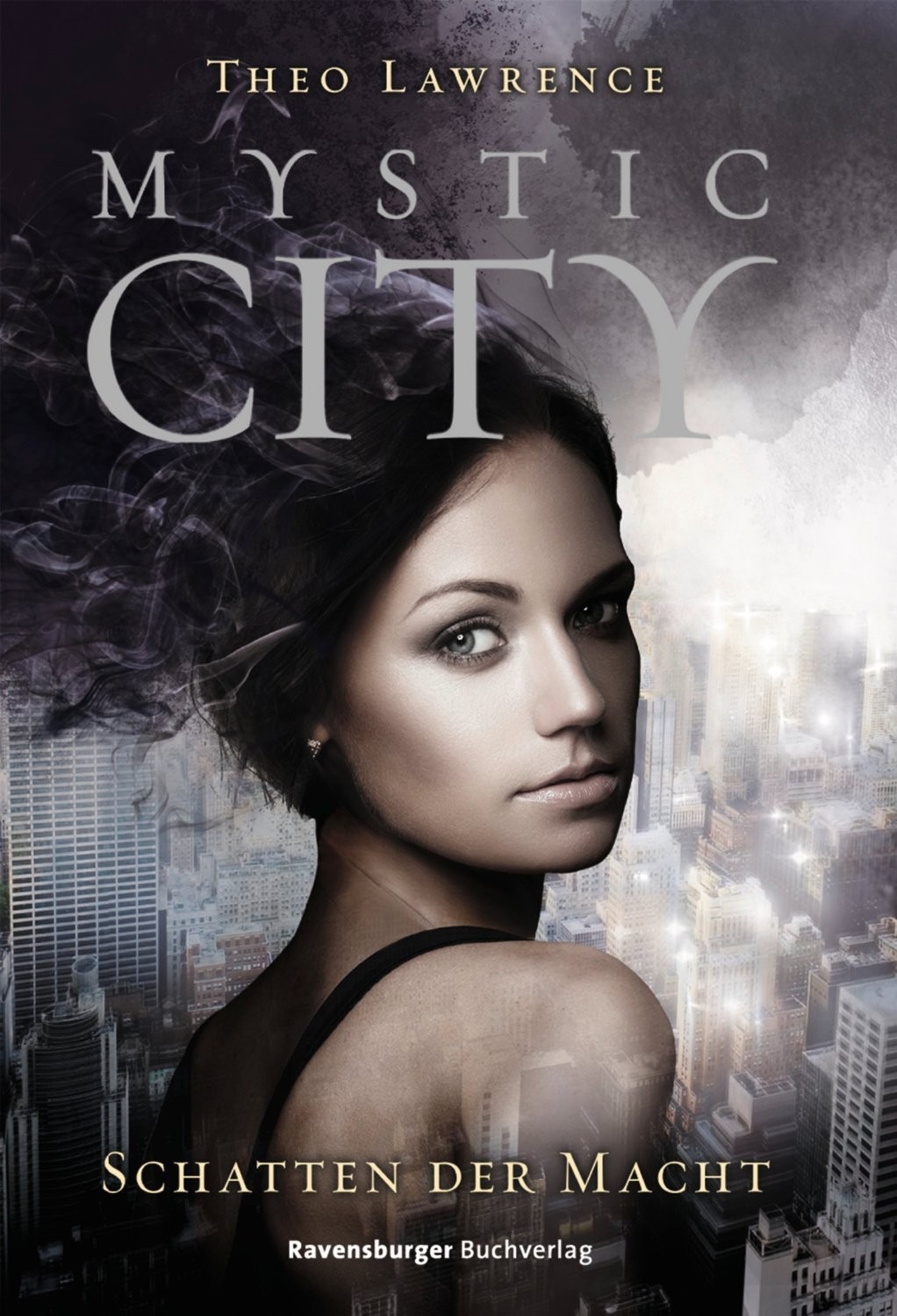 The stunning conclusion of the Mystic City trilogyBODY ELECTRIC, BOOK 3Theo LawrenceAria Rose now has mystic powers surging through her body, all thanks to the powerful mystic heart she ingested. But with great power comes great danger, as the energy coursing through Aria’s veins is actually killing her.Along with the mystic rebels, Aria must use her remaining time in Manhattan to stop her brother Kyle from destroying the city and everything she cares about—all before she takes her very last breath.The stunning conclusion of the Mystic City trilogy is sure to leave readers breathless.Theo Lawrence lives in New York City. Mystic City was his debut novel.Delacorte/Penguin Random House (US)	 	ISBN TKThe first two entries in the romantic MYSTIC CITY trilogy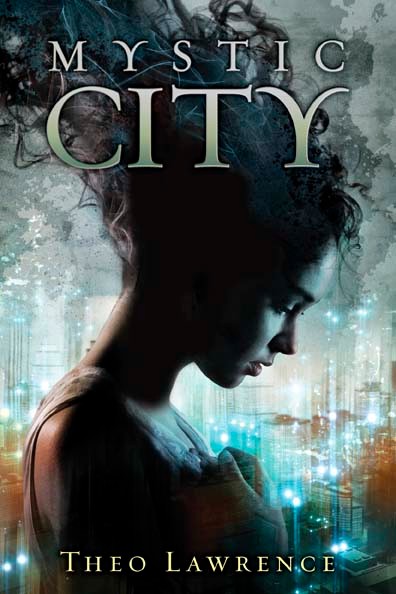 MYSTIC CITY and TOXIC HEART"An electric, futuristic fantasy with loads of action, heartbreak and one delicious gold-lamé cat suit.”—Kirkus"This novel is for fans of mind games, rebels, heartache and intrigue.”—USAToday.com"A gripping Romeo-and-Juliet exploration of deception, espionage, revolution, the greater good and love conquering all—with the aid of magical green lights and a peculiar little locket.”—KirkusMystic City (Book 1) October 2012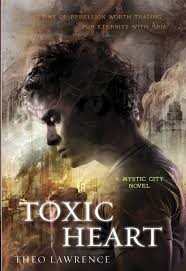 Teen fiction (12 and up)Penguin Random House/Delacorte (US) Hardcover ISBN 978-0385741606Paperback ISBN 978-0385741613TOXIC HEART (Book 2)April 2014Teen fiction (12 and up)Penguin Random House/Delacorte (US) Hardcover ISBN 978-0385741620Paperback ISBN 978-0385741637Rights Information: NA (Random House/Delacorte), NA Audio (Recorded Books), UK/AUS (Random House UK), Spain (Random House Mondadori), Brazil (Novo Conceito), France (Pocket Jeunesse), Germany (Ravensburger), Italy (Mondadori), Complex Chinese (Sharp Point), Poland (Mag), Finland (Korisko)Inquiries: rights@upstartcrowliterary.com	Film/TV inquiries: CAA	p. 27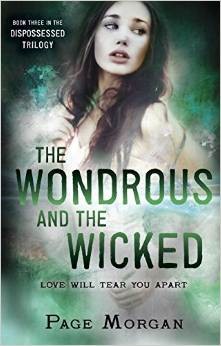 April 2015Teen fiction (12 and up) Delacorte/PRH  (US) ISBN 978-038574315 HC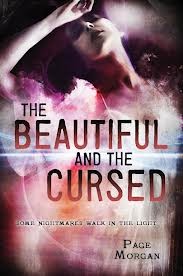 The conclusion of The Dispossessed trilogy for fans of Lauren KateTHE WONDROUS AND THE WICKED, BOOK 3Page MorganTargeted by vengeful gargoyles, Gabby has been exiled to London for her own protection. Meanwhile, the gargoyle castes are in disarray, divided between those who want Luc to lead them and those who resent him and his fondness for humans. The Alliance is crumbling from the inside as well, its members turning against one another, and possibly against the Waverlys, too.Axia has promised that the world will burn. And now, unable to trust the Alliance, separated from Luc, Gabby, and her twin, Grayson, Ingrid is left to face the demon uprising alone.Page Morgan has been fascinated with les grotesques ever since she came across an old black-and-white photograph of a Notre Dame gargoyle. Page lives in New Hampshire with her husband and their three children.The first two entries in the heart-stopping Dispossessed trilogyTHE BEAUTIFUL & THE CURSED (Book 1) and THE LOVELY & THE LOST (Book 2)“Forbidden romance and hot kissing abound.”—Kirkus Reviews“Emotions and atmosphere are perfectly conveyed.”—SLJ“Combines fantasy with gothic romance in this well-crafted standout.”—Booklist“Has the magnetic attributes necessary to fuel a successful series.”—Barnes and Noble, editor’s recommendation“Morgan expands the paranormal genre with her creative twists on the fine line separating the supernatural from the human.”—VOYATHE BEAUTIFUL AND THE CURSED (Book 1) May 2013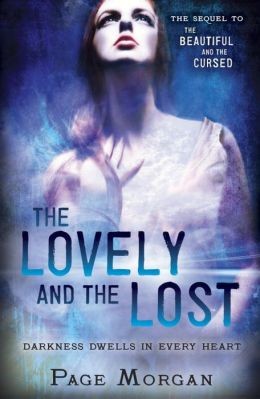 Teen fiction (12 and up)Penguin Random House/Delacorte (US) ISBN 978-0385743112 HCISBN 978-0385743129 PBTHE LOVELY AND THE LOST (Book 2) May 2014Teen fiction (12 and up)Penguin Random House/Delacorte (US) ISBN 978-0385743136 HCISBN 978-0385743143Rights Information: US (Delacorte/Random House); US Audio (Listening Library); UK/AUS (Hot Key); Germany (Heyne); France (Bayard); Spain (RH Mondadori); Portugal (Planeta)Inquiries: rights@upstartcrowliterary.com	Film/TV inquiries: CAA	p. 28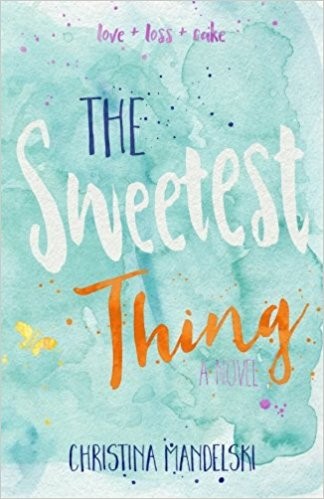 May 2011Teen fiction (10 and up) Egmont (US)ISBN 978-1606841297 HCA funny, sweet, smart debut a la Sarah Dessen...THE SWEETEST THINGChristina MandelskiA genius at the art of decorating cakes, teen Sheridan Wells is less-than-brilliant at the art of life—she keeps choosing the wrong boy, the wrong friends, and the wrong ways to track down the absentee mother she is certain will fix everything in her life that’s gone wrong. As her father’s restaurant becomes the focus of a reality TV show, Sheridan finds herself in trouble with everyone she loves.Christina Mandelski lives in Texas. The Sweetest Thing is her debut. www.christinamandelski.com“Family drama, cute boy drama, and lots of cake (drama) make this a sweet read.”—Fresh Fiction“Aimed squarely at teenage girls, this sensitive story explores the need to embrace the reality rather than the fantasy of love.”—Kirkus Reviews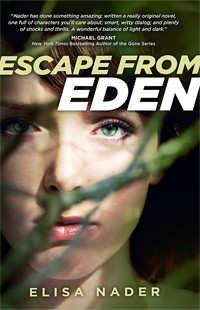 August 2013Teen fiction (12 and up) Adams/Merit (US)ISBN 978-1440563928 HCA page-turning suspense thriller about life in a cultESCAPE FROM EDENElisa NaderSixteen-year-old Mia spent her life in a religious commune called Edenton, but has always questioned the teachings of the Reverend. Gabriel is a new arrival, and when he persuades Mia to sneak out, they discover the commune is based on a secret more sinister than she could have imagined.As Edenton’s scandalous secrets unravel, Mia must race against the clock to save her family and friends and battle against the only world she’s ever known.Elisa Nader is a writer and web designer. www.elisanader.com« [Escape from Eden’s] rewards are many; fast-moving action, a capable heroine and a resolution that leaves plenty of room for a sequel. Gripping.” –Kirkus, starred reviewInquiries: rights@upstartcrowliterary.com	p. 29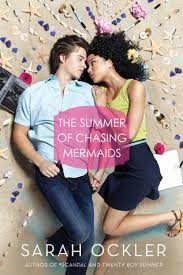 June 2015Teen fiction (12 and up)Simon and Schuster/Simon Pulse (US) ISBN 978-1481401272 HCISBN 978-1481401289 PBA romantic teen novel from the author of Twenty Boy SummerTHE SUMMER OF CHASING MERMAIDSSarah OcklerElyse d’Abreau was destined for stardom—until a boating accident took everything from her. Now, the most beautiful singer in Tobago can’t sing. She can’t even speak.Seeking quiet solitude, Elyse accepts a friend’s invitation to Oregon’s seaside town, Atargatis Cove. There she meets Christian Kane, a notorious playboy who may be the only person who can help Elyse find her inner voice. But can she trust him with her heart?Sarah Ockler is the author of Twenty Boy Summer, Fixing Delilah, Bittersweet, The Book of Broken Hearts, and #scandal. www.sarahockler.com“Lyrical and authentic... Ockler's breezy, seaside romance offers a modern spin on the classic tale of 'The Little Mermaid.'"—School Library Journal"Elyse's journey and struggles to assimilate her disability—portrayed with compassion and insight—are compelling and original. A beach read with depth that will keep readers engaged.”—Kirkus ReviewsJune 2014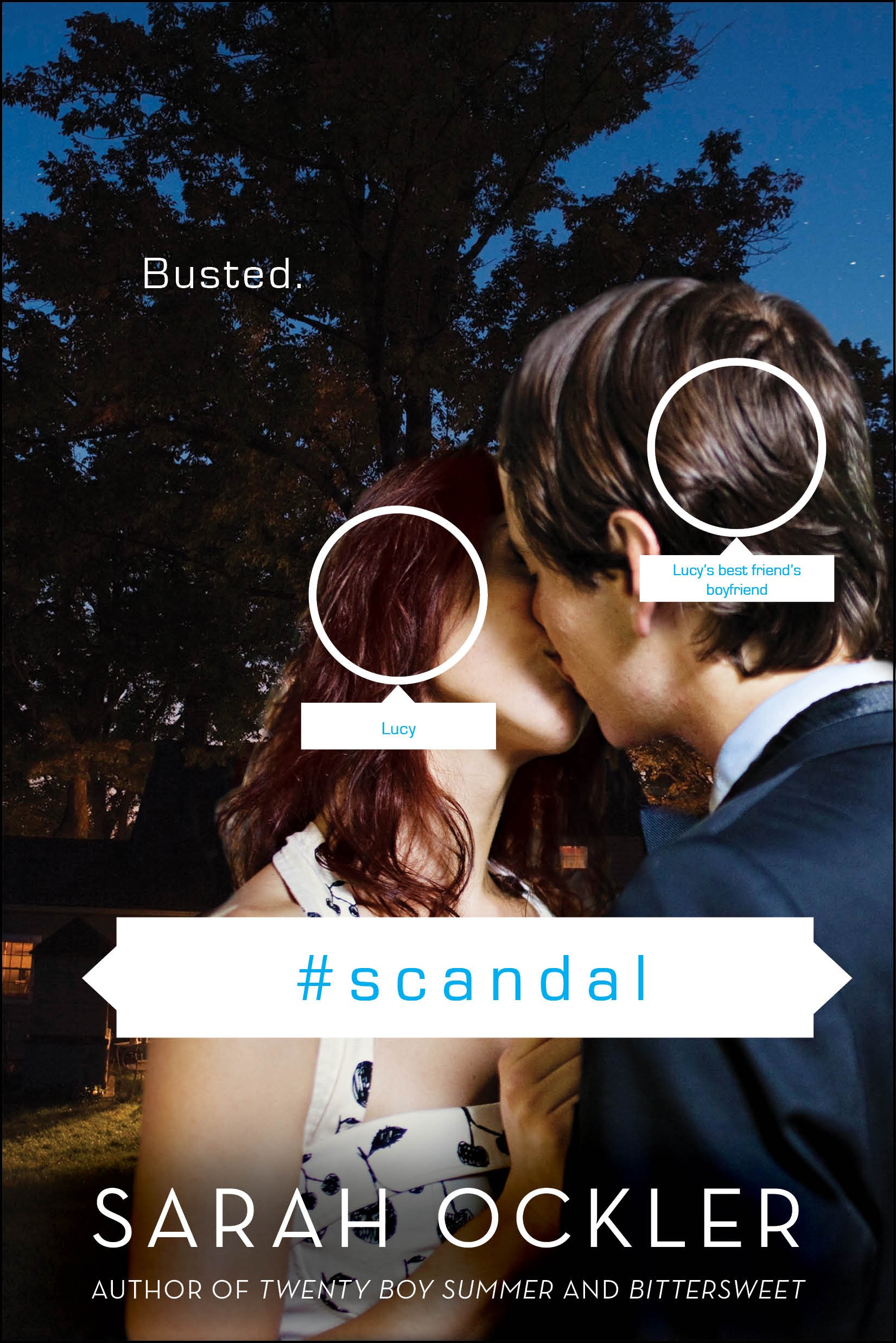 Teen fiction (12 and up) S&S/Pulse (US)ISBN 978-1481401246 HCISBN 978-1481401258 PBLove in the time of social media …#scandalSarah OcklerWhen a Facebook scandal explodes, it’s up to Lucy to deal with her newfound reputation at school, and her Hollywood sister’s return home—all while staying true to herself.Sarah Ockler is the bestselling author of Twenty Boy Summer, Fixing Delilah, andBittersweet. She lives in Colorado. www.sarahockler.com“The classic "I'm in love with my best friend's boyfriend" story with a 21st-century twist and lots of heart.”—School Library JournalRights Information: NA (Simon Pulse), NA Audio (Listening Library), France (Nathan), Germany (Bertelsmann)Inquiries: rights@upstartcrowliterary.com	p. 30January 2012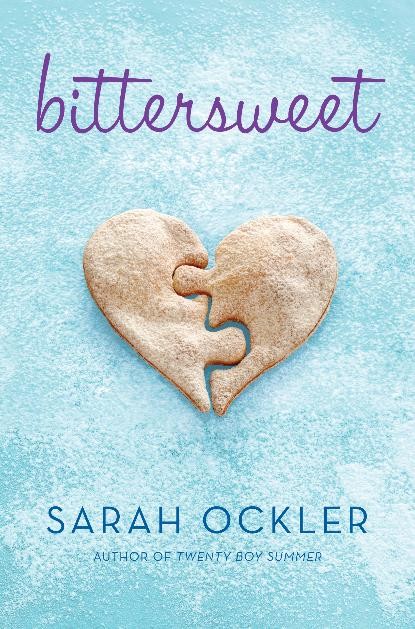 Teen fiction (12 and up) S&S/Pulse (US)ISBN 978-1442430358 HCISBN 978-1442430365 PBA small-town girl with Olympic-sized ice-skating dreams...BITTERSWEETSarah OcklerWhen her father took off three years ago, Hudson Avery put her expensive figure skating dreams on ice, taking refuge in a mixing bowl in Mom’s fading rustbelt diner. Now, a skating competition for a scholarship rekindles her dreams—this could be her golden ticket to a better tomorrow. But Hudson faces an impossible decision: go for the gold? or sacrifice her last shot at a pro-skating career to save her broken family and the diner?Sarah Ockler is the bestselling author of Twenty Boy Summer and Fixing Delilah. She lives in Colorado. www.sarahockler.comALA Best Fiction for Young Adults nominee “Heart-wrenchingly real.”—Publishers Weekly“An entertaining read with an engaging, relatable protagonist.”—Booklist“Bittersweet is a book worth recommending.”—School Library Journal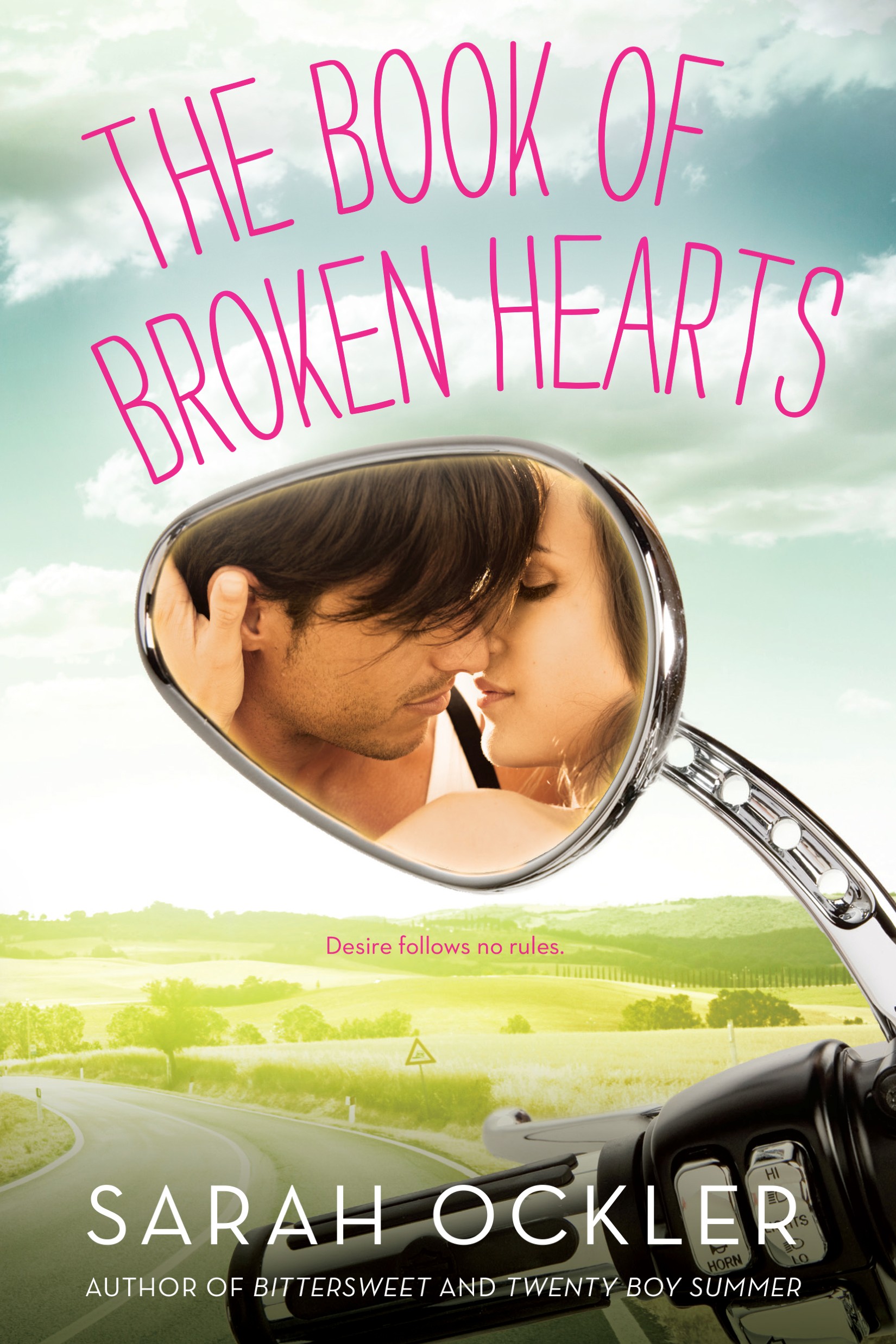 May 2013Teen fiction (12 and up) S&S/Pulse (US)Hardcover  ISBN:  978-1442430389A contemporary love story for fans of Elkeles’ Perfect ChemistryTHE BOOK OF BROKEN HEARTSSarah OcklerJude has learned a lot from her older sisters, but the most important thing is this: The Vargas brothers are notorious heartbreakers. Never date one.Now Jude is spending the summer helping her ailing father restore his vintage motorcycle—which means hiring a mechanic to help out. Is it Jude’s fault he happens to be cute? And surprisingly sweet? And a Vargas?When it comes to love, some promises might be worth breaking.“An emotional read about the power, love, and support of family.”—Booklist “[A] frequently humorous and often touching coming-of-age story.”—SLJRights sold: US (Simon Pulse); US Audio (Listening Library); Germany (Bertelsmann Juvenile); France (La Martiniere)Inquiries: rights@upstartcrowliterary.com	p. 31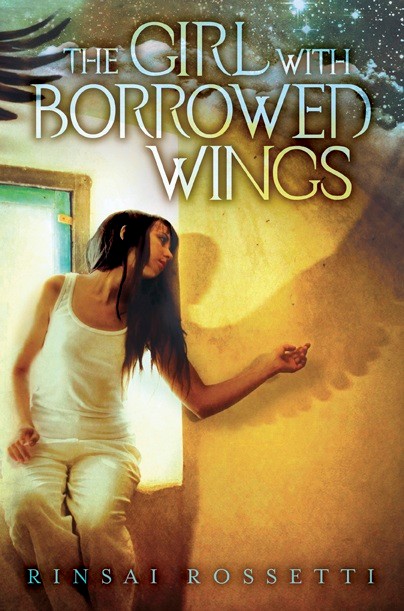 Summer 2012Teen fiction (12 and up) Penguin/Dial (World English) ISBN  978-0803735668 HCA riveting love story with a magical twistTHE GIRL WITH BORROWED WINGSRinsai RossettiSixteen year-old westerner Frenenqer Paje’s life in the Middle East is a series of cages, but Frenenqer’s life changes forever when she rescues a dying cat from the marketplace. The cat is actually a boy named Sangris, and the two embark on many nighttime adventures. But when their friendship blossoms into something more, Frenenqer must face her greatest fear—her father—or risk losing Sangris forever.Rinsai Rossetti lives in France. www.rinsairossetti.comBooklist Best Books of 2012  *  Kirkus Best Books of 2012“With taut, lush writing a stunningly imagined setting, and a premise that’s unique, this one feels like a breeze in the desert.” –Booklist, starred review«"A breath of fresh air.”—Publishers Weekly, starred  review“Infused with an urgent hope, this glimmering love story exhilarates and refreshes.” –Kirkus, starred reviewThe pulse-pounding DEVIANTS trilogy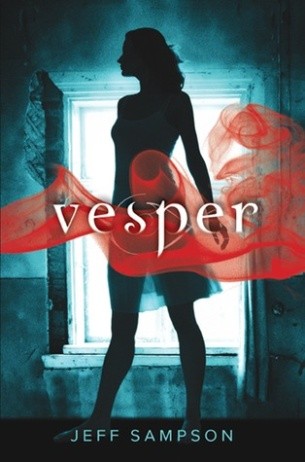 VESPER & HAVOC & RAVAGEEmily Webb is a geek. She’s never been the kind of girl who sneaks out for midnight parties or . who starts fights with strangers. Until one night Emily finds herself doing exactly that . . . the same night one of her classmates—also named Emily—is found mysteriously murdered. Emily doesn’t know why she’s doing any of this. And suddenly her body can do things it never could before: she is now strong, fast, and utterly fearless. Is she bewitched by the soul of the other, murdered Emily? Or is Emily Webb becoming something else entirely— something not human?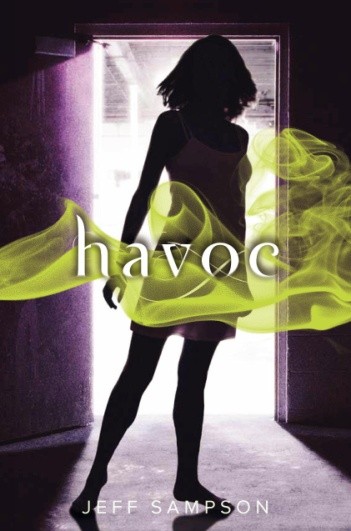 “Sampson’s quick-paced YA debut … should leave readers eager for the next book.”—Publishers Weekly“Addictive and surprising. I couldn’t wait for night to fall to see what Emily would do next!”—Lauren Kate, New York Times bestselling author of Fallen“Exciting, witty, and impossible to put down. The best kind of page turner.”—Michael Grant,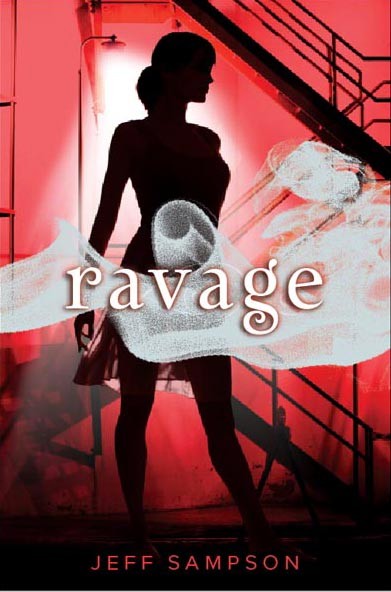 New York Times bestselling author of the Gone seriesVESPER (book one) January 2011Teen fiction (12 and up) HarperCollins Children's (US) ISBN 978-0061992766 HCISBN 978-0061992773 PBHAVOC (book two) January 2012Teen fiction (12 and up) HarperCollins Children's (US) ISBN 978-0061992780 HCRAVAGE (book two) January 2013Teen fiction (12 and up) HarperCollins Children's (US) ISBN 978-0061992803 HCRights Information: US (HarperCollins/Balzer + Bray), France (Milan/Bayard), Germany (Blanvalet), Turkey (Epsilon)Inquiries:rights@upstartcrowliterary.com	p. 32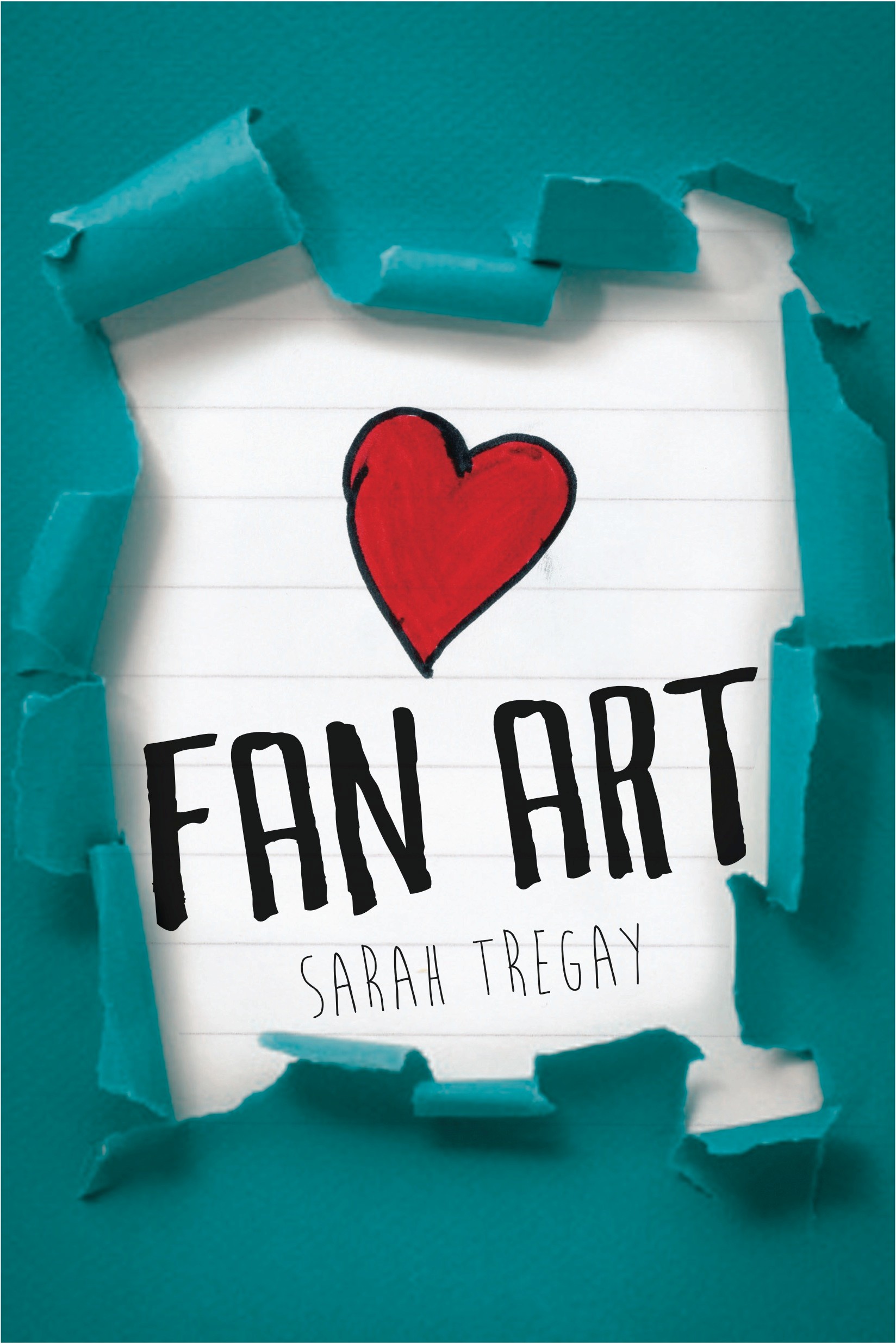 Spring 2015Teen fiction (12 and up) HarperCollins/ Tegen Books ISBN 978-0062243157 HCISBN 978-0062243164 PBA picture is worth a thousand words…FAN ARTSarah TregayJamie has one goal at the end of his senior year: come out to his best friend Mason. Except lately, Jamie’s feelings for Mason are much more than friendly, leaving him tongue-tied.When a friend’s romantic drawing of Jamie and Mason falls into the wrong hands and causes a scandal at graduation, Jamie must face the entire school as his true self. Will his best friend hate him forever, or maybe—just maybe— Mason is ready to admit some secrets of his own?“A breezy romance with just enough light drama to keep its feet on the ground.”—BooklistSarah Tregay is the author of the novel-in-verse Love and Leftovers, a YALSA 2013 Best Fiction selection. She lives in Idaho. www.sarahtregay.com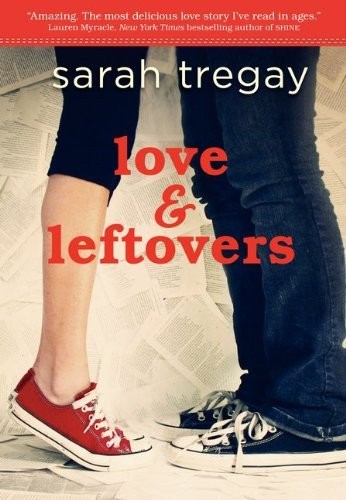 Spring 2014Teen Fiction (12 and up) Katherine Tegen Books (NA) ISBN 9780062023605 PBSarah Tregay’s acclaimed debutLOVE AND LEFTOVERSOver summer break, Marcie Foster trades her friends—a group of freaks and geeks called the Leftovers—for a cute jock with a Prince Harry grin.Praise for Love and LeftoversYALSA Best Fiction for Young Adults 2013 Selection« “A realistic look at the emotional roller coaster that is first love.” —School Library Journal, starred review“This first novel may make teenage readers’ hearts beat a bit faster.” –Booklist “A verse novel with real depth to accompany all that white space.” –Kirkus“Although the words are simple, the themes of Love and Leftovers are not.” –VOYA“[Marcie’s] story is thus as credible as her voice, and readers will relate to her complicated but accessible heartbreak.”—BCCBInquiries: rights@upstartcrowliterary.com	p. 33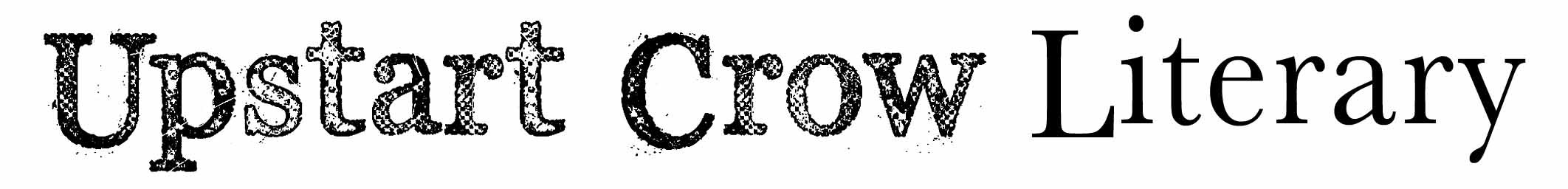 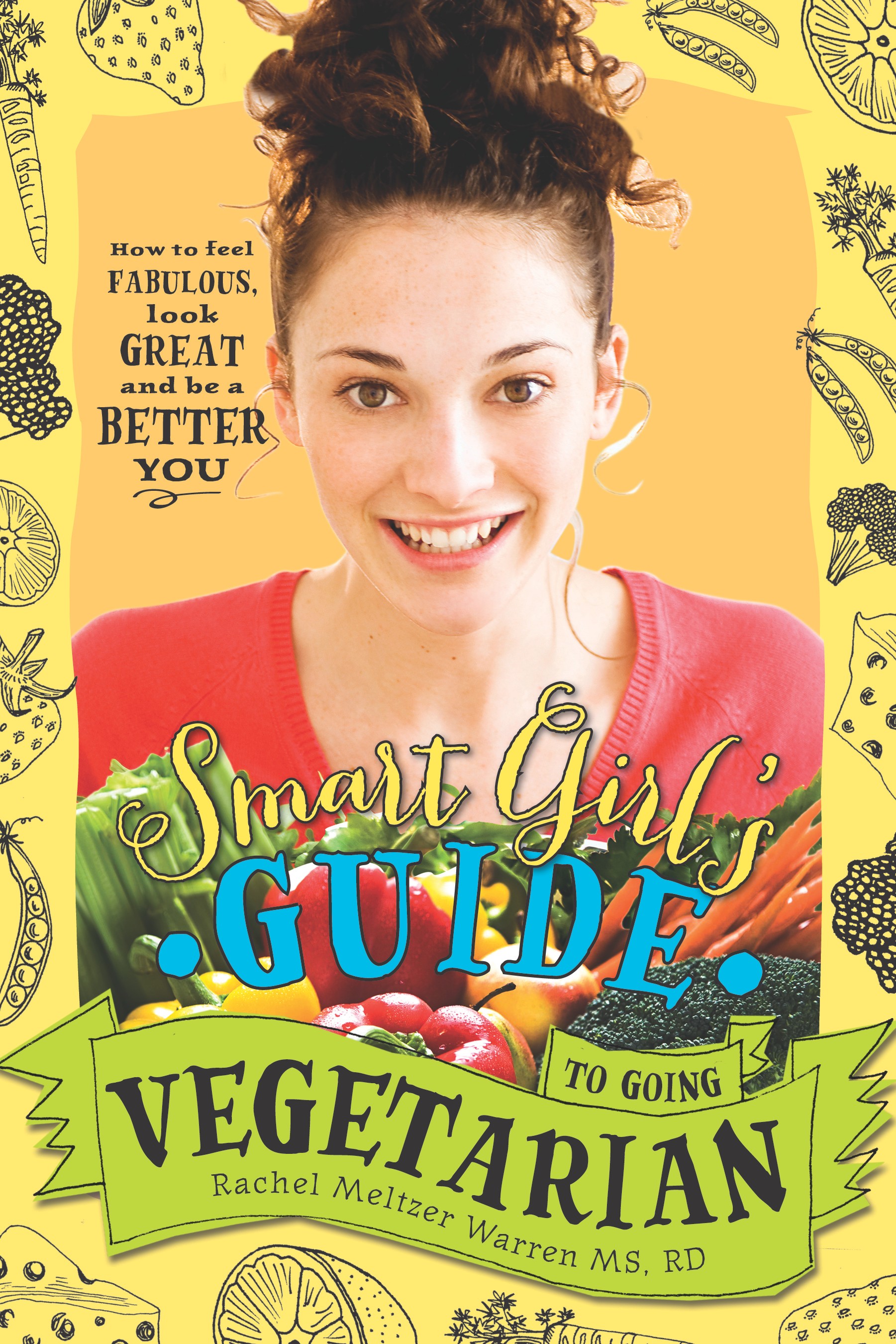 Spring 2014Teen Nonfiction (12 and up) Sourcebooks (World English) ISBN 978-1402284915 PBLook fabulous, feel great, and be a better youTHE SMART GIRL’S GUIDE TO GOING VEGETARIANRachel Meltzer WarrenIn this helpful book, dietitian Rachel Meltzer Warren guides veg-curious readers through the social, familial, and nutritional steps of becoming a vegetarian. Filled with fun quizzes, real-world advice about making smart food choices at school (and everywhere else), this book is the perfect tool to help young readers make empowered decisions about their health and their diets.Rachel Meltzer Warren is a registered dietitian (RD) and nutrition writer. www.smartgirlveg.com“An upbeat, informative resource that will come in handy for many a teen.”—Kirkus Reviews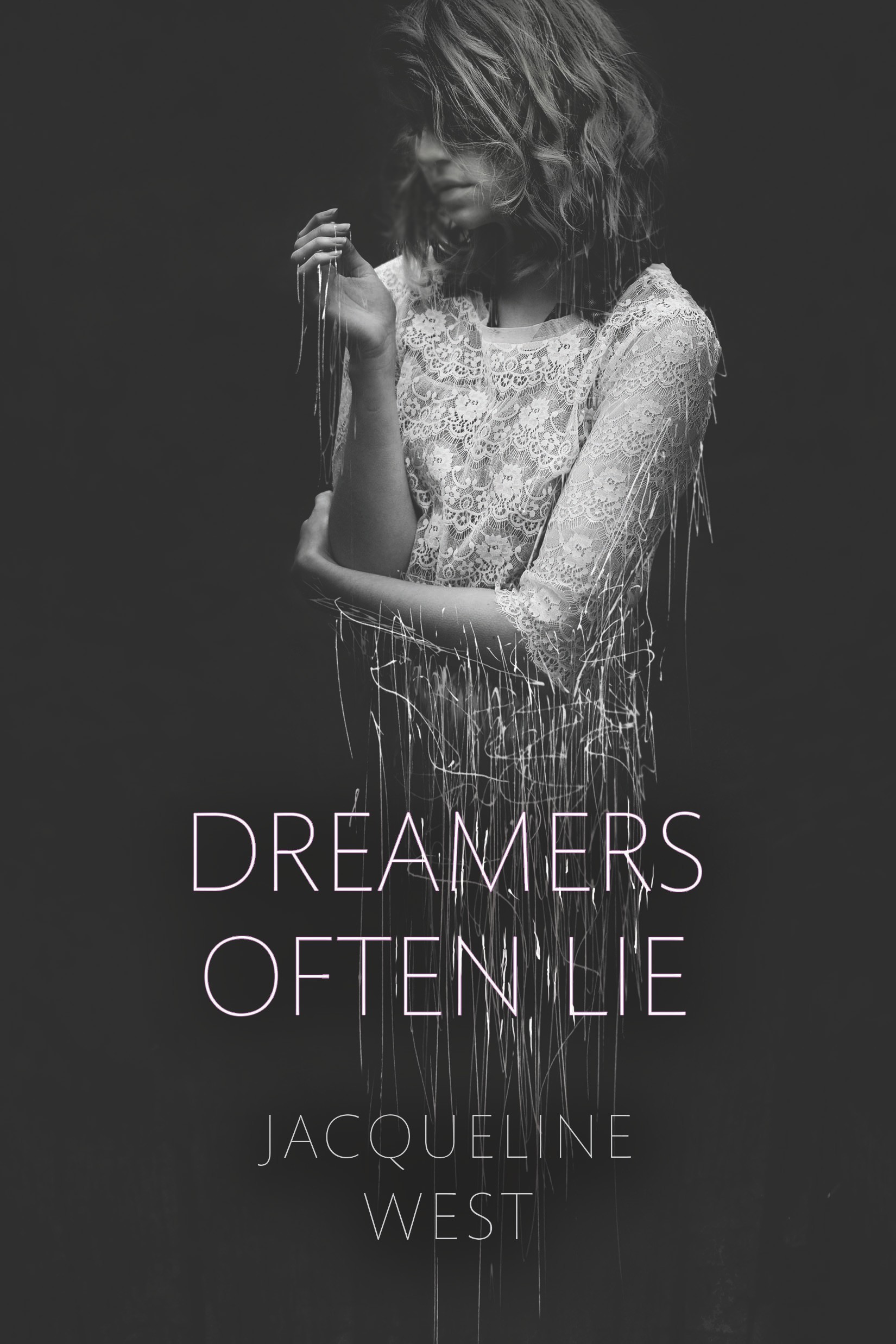 April 2016Teen fiction (12 and up) Dial/Penguin RH(US)ISBN  978-0803738638 HCThe debut teen novel from a New York Times bestsellerDREAMERS OFTEN LIEJacqueline WestAfter a skiing accident, Jaye is left with a splitting headache and strong delusions. She must keep these delusions secret from her family, doctors, and everyone at school in order to keep her starring part in the school production of A Midsummer Night’s Dream — even though visions of Shakespeare and his characters have been following her around. Black Swan meets Romeo and Juliet in this Shakespeare- inspired young adult novel.Jacqueline West is the author of the middle grade series The Books of Elsewhere andThe Collectors. www.jacquelinewest.com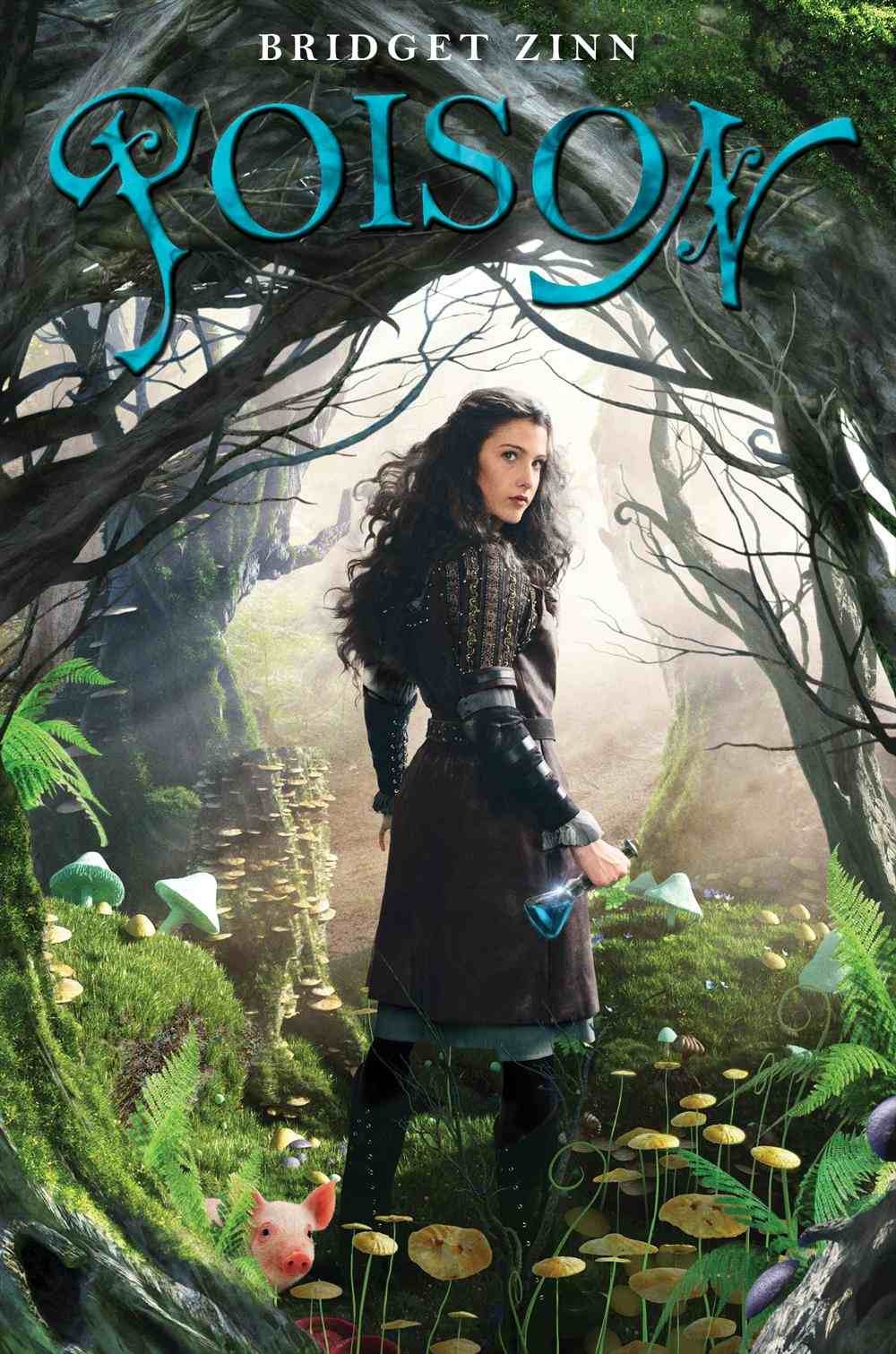 Winter 2013Teen fiction (12 and up) Disney HyperionISBN 978-1423139935 HCISBN 978-1423153306 PBA girl, a boy, and the magical piglet who brings them together.POISONBridget ZinnKyra is a former-potioner-turned-would-be-assassin who intends to kill the princess. Her only help is an enchanted wee piglet. And then on the road she and her pig are joined by a fellow traveler named Fred, who, like Kyra, is much more than he appears.Bridget Zinn was a part-time librarian. Poison is her first novel. “Extraordinary.”—Jennifer L. Holm, New York Times best-selling author“No grimdark teen fantasy or angst-y heroines here; just a frothy confection of a fairy tale…. Good silly fun—a refreshing antidote to a genre overflowing with gloom.” —Kirkus Reviews"Zinn has crafted a marvelous tale, more Harry Potter than Twilight."—The Horn BookInquiries: rights@upstartcrowliterary.com	p. 34OLIVER, AlisonPICTURE BOOKPICTURE BOOKSpring 2018Picture book Clarion Books/HMH HardcoverISBN: 1328781607The picture book debut of Alison Oliver, illustrator of the perennially popular BABY LIT board booksMOONAlison OliverMoon leads a busy life. School, homework, music lessons, sports, and the next day it all begins again. Then, one night, Moon meets a wolf. The wolf takes her deep into the dark and fantastical forest … and there begins an extraordinary adventure. This simply worded and stunningly illustrated story reveals the joy to be found in play, nature, and most of all, embracing the wild in all of us.Alison Oliver is the illustrator of the hugely popular BABY LIT board books, of which there are twenty, and which have sold into nearly a dozen languages. Moon is the first book she has both written and illustrated. pure-sugar.comReview materials: PDFNEW TITLEPENFOLD, AlexandraPICTURE BOOKPICTURE BOOKFall 2018Picture bookKnopf/Penguin Random House HardcoverISBN: tkAn exuberant, joyous reminder that the strongest community is the one that embraces all of its members.ALL ARE WELCOMEAlexandra Penfold (represented by Writers House)illustrated by Suzanne Kaufman (represented by Upstart Crow)No matter how you start your day, What you wear when you play,Or if you come from far away. All are welcome here.Inspired by a viral classroom poster created by artist Suzanne Kaufman, this lyrical picture book celebrates kindness, inclusivity and diversity in the classroom. With vivid illustrations and a gently reassuring text, the story is the perfect back-to- school read for young students from all backgrounds.Alexandra Penfold is the author of Eat, Sleep, Poop!, and We Are Brothers, We Are Friends. She lives in Brooklyn, New York.Suzanne Kaufman is an illustrator who has provided art for several books, as well as written her own Confiscated! suzannekaufman.comReview materials: Manuscript, sketches, and sample artNEW TITLEACAMPORA, PaulMIDDLE GRADE FICTIONMIDDLE GRADE FICTIONCOVER NOT FINALMay 29, 2018Middle Grade fiction (12 and up) ScholasticISBN tkA comedy/drama about the tension between fathers and daughters.CONFUSION IS NOTHING NEWPaul AcamporaEllie is figuring out what it means to be a girl in the world today—especially when the one role model she could have had (her mother) was never around and she was raised by her hardworking single father who doesn’t exactly keep the lines of communication open. Fueled by the bighearted sounds of '80s rock and roll, Confusion is a lighthearted coming of age story about fathers and daughters, and also about girls who understand that it's good to make things, but breaking things is okay too. In fact, sometimes breaking things is required.Praise for Paul Acompora’s HOW TO AVOID EXTINCTION“Memorable characters, intelligent banter, and wry humor reminiscent of Richard Peck or Gary Paulsen … unforgettable.” – School Library JournalPaul Acampora’s books are known for laugh-out-loud humor, rollicking dialogue, and heartfelt characters. He lives in Pennsylvania. www.paulacompora.comReview materials: Copyedited manuscriptNEW TITLEHAUTALA, BethMIDDLE GRADE FICTIONMIDDLE GRADE FICTIONFebruary 2018Middle Grade fiction (8 and up) Philomel (US)HardcoverISBN 9780399546082A poignant, heartwarming tale about the difficulties of siblinghoodTHE OSTRICH AND OTHER LOST THINGSBeth HautalaEleven year-old Olivia Grant has a knack for finding lost things. But there’s one thing she has never been able to find: her autistic brother Jacob’s toy ostrich. Because of Jacob, Olivia has had to give up a lot, but acting in a local theater’s production of Peter Pan gives Olivia a chance to do something for herself. But nothing goes as she’d hoped—onstage or off—and Olivia becomes convinced that if only she can find her brother’s toy, everything will go back to normal. Yet what does normal even mean? And is everything lost meant to be found?Beth Hautala is the author of Waiting for Unicorns. She lives in Northern Minnesota with her husband, four children, and a gray cat. www.bethhautala.comPraise for Beth Hautala’s debut, WAITING FOR UNICORNS“Lyrical and evocative…. Written by an author to watch.”—Kirkus ReviewsReview materials: typeset pages, ARCNEW TITLEHOLT, CatherineMIDDLE GRADE FICTIONMIDDLE GRADE FICTIONFirst in a spooky new series perfect for fans of Mr Limoncello’s LibraryNEW TMIDNIGHT REYNOLDS AND THE SPECTRAL TRANSFORMERITLECatherine HoltWhen twelve year-old misfit Midnight Reynolds takes a job helping eccentric MissAppleby in the mansion down the street, she never imagines her work will involvebattling ghosts. Turns out Midnight and her new employer have quite a bit incommon—they were both born on Halloween and have the power to see spirits ofthe dead. Soon a discovery about the history of her town makes Midnight wonder ifshe’s fighting on the right side….Catherine Holt lives in New Zealand and writes romance, young adult, and middlegrade fiction.Praise for MIDNIGHT REYNOLDS“A fast-paced ride…. Readers [may] be blindsided by a plot twist or two that theySeptember 2017Middle Grade fiction (12 and up)just didn’t see coming.”—BooklistAlbert Whitman Hardcover“Old-fashioned spooky fun.”—Kirkus ReviewsISBN 978-0807551264Review materials: PDFKALMAR, DaphneMIDDLE GRADE FICTIONMIDDLE GRADE FICTIONJune 19, 2018Middle Grade fiction (12 and up) Feiwel & Friends/Macmillan HardcoverISBN: 978-1250154989Set in 1927 rural Vermont, this debut novel is perfect for fans of Clare Vanderpool’s Newbery-winning Moon Over ManifestA STITCH IN TIMEDaphne KalmarEleven-year old Donut is orphaned when her father dies, and her Aunt Agnes moves in—bringing along her lumpy oatmeal, her knitting, and a despised-by-Donut plan to drag Donut off to Boston forever.Donut stands to lose everything: her friends, her village, her home, and the woods where the memories of her dad are stored up like the bread and butter pickles in canning jars on the shelf. So she and her best friend Tiny plan to keep her right where she belongs: Donut paddles away in her dad’s last invention, a folding tin boat. Donut hopes Aunt Agnes will throw in the towel and leave Vermont without her, but Donut isn’t counting on a bear, a leaky boat, or an ache that won’t go away.A STITCH IN TIME is shot through with gorgeous, evocative language, and gets right to Donut’s heart – her hurt, her strength, and her struggle to make sense of loss.Daphne Kalmar lives in Vermont. This is her first novel.Review materials: unedited manuscriptNEW TITLEMiddleton, DanaMIDDLE-GRADE FICTIONMIDDLE-GRADE FICTIONOctober 2017Middle Grade fiction (12 and up) Feiwel & Friends / Macmillan HardcoverISBN 978-1250085726Three friends find a box buried by a dead girl & set out to solve her mysteryOPEN IF YOU DAREDana MiddletonLike Birdie Adams didn’t have enough problems this summer. But if a long-buried box has "Open if you dare" written on its lid, then Birdie and her best friends, Ally and Rose, are going to open it. And now, along with everything else that’s going on―Ally’s pitching slump, Rose’s banishment to Britain, and Birdie’s annoying younger sister being, you know, annoying―the best friends are caught up in solving a mystery planted by a dead girl forty years ago.Dana Middleton grew up in Georgia and now lives in Hollywood, CA. She is also the author of The Infinity Year of Avalon JamesPraise for Dana Middleton’s THE INFINITY YEAR OF AVALON JAMES★ “A fine, tenderly nuanced tale of the remarkable power of friendship.”―Kirkus Reviews★ “Avalon’s first-person narrative is forthright and engaging.”―BooklistReview materials: PDF of typeset pagesNEW TITLEMYKLUSCH, MattMIDDLE GRADE FICTIONMIDDLE GRADE FICTIONSpring 2019Middle Grade fiction (8 and up) Aladdin/S&S  (US)ISBN TKA hilarious series about embracing the power of good old-fashioned magicMAJESTIC: THE MAGICIAN’S ASSISTANTMatt MykluschJoey Kopecky isn’t the smartest 12-year-old in the state of New Jersey. But everyone thinks he is. So when Joey’s perfect test scores and ability to “see through tricks” get him out of summer school and qualify him to try out for a job at the Majestic Theater working for Redondo the Magnificent, he is thrilled. Joey soon learns there is more to magic than putting on a good show. Dark magicians intent on destroying Redondo and wreaking havoc on the magical world are closing in, and it’s up to Joey to save them all—if only he can find a way to truly believe.Matt Myklusch is the author of the JACK BLANK trilogy (S&S/Aladdin) and the SEABORNE duet (Lerner), and hosts the Other Side of the Story podcast. www.mattmyklusch.comPraise for JACK BLANK“A fun mix of adventure, fantasy, and science fiction that will easily attract young male readers longing to be from another world.”—Booklist“Like Harry Potter and Luke Skywalker before him, Jack Blank is a mythic hero.” –San Francisco Book ReviewReview materials: finished manuscript available April 2018NEW TITLESMIBERT, AngieMIDDLE GRADE FICTIONMIDDLE GRADE FICTION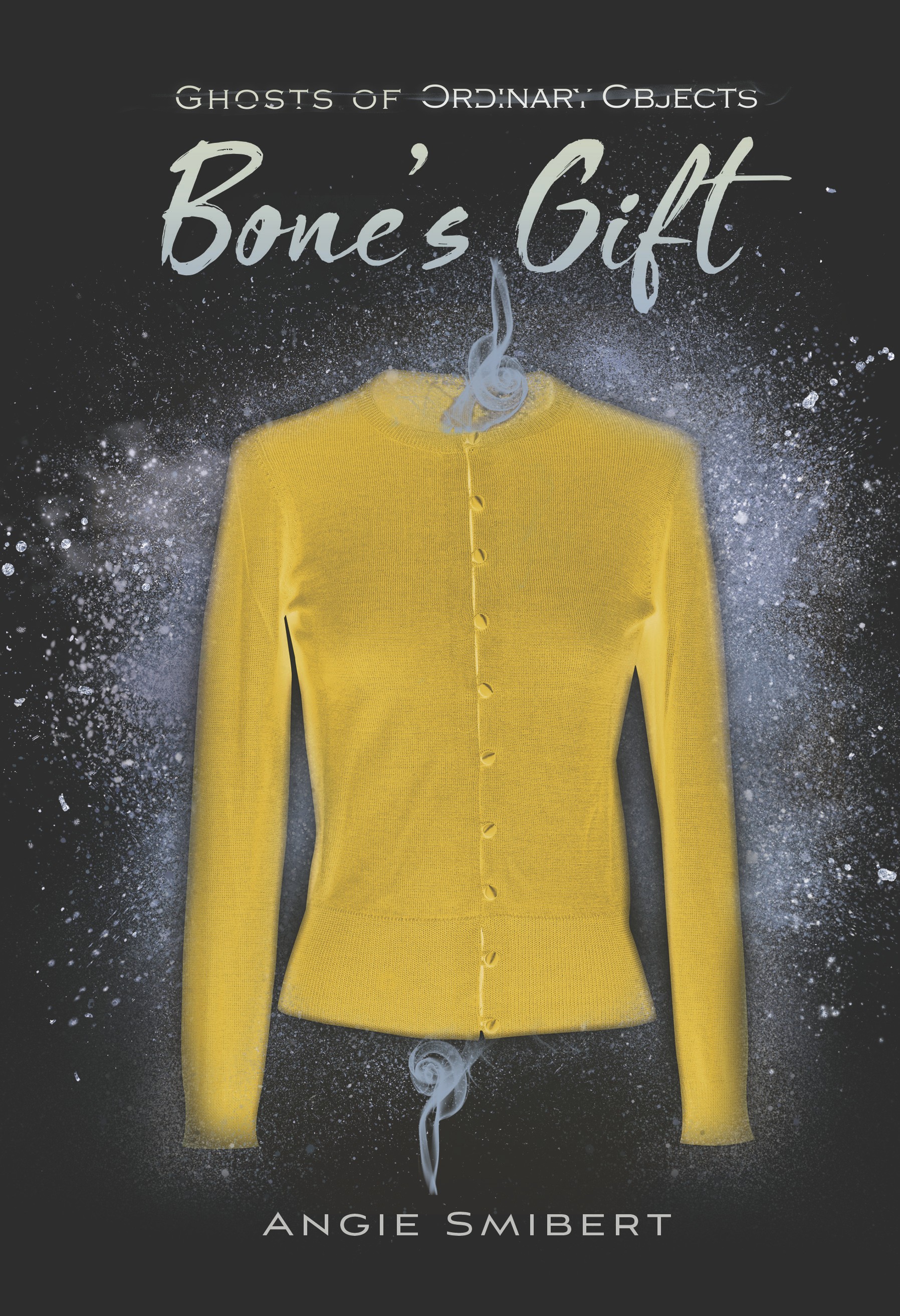 March 2018Middle Grade fiction (10 and up) Boyds Mills Press/Highlights (US) ISBN TK/hardcoverThe first entry in a new historical series with a touch of magical realismGHOSTS OF ORDINARY OBJECTS: BONE’S GIFTAngie SmibertTwelve year old Bone Phillips can see the stories in ordinary objects—and she doesn’t much like it. It’s her family Gift, as her Mamaw calls it. In a jelly jar, fiddle or even a butter yellow sweater, Bone sees tales of loss, grief, love and hope. But these aren’t the stories Bone likes to tell. She’d much rather spin yarns of gypsies or talking animals. Bone’s Mama had the Gift too, but Bone doesn’t know much about her; she died when Bone was young. But when Bone finds a note saying that the Gift killed her mother, she knows it’s time to learn more.BONE’S GIFT weaves Bone’s story and the mystery of her mother’s death into a beautifully resonant tale about the power of story.Angie Smibert is the author of three young adult novels, including MEMENTO NORA (2011), which Horn Book called “taut and lean” and was nominated for YALSA’s Best Fiction for Young Adults. www.angiesmibert.comReview materials: Edited manuscript; typeset pages PDF available Fall 2017NEW TITLETYRE, LisaMIDDLE GRADE FICTIONMIDDLE GRADE FICTIONSpring 2018Middle Grade fiction (12 and up) Nancy Paulsen Books/Penguin RH ISBN tk/hardcoverA poignant—and funny—tale of a girl finding her place in the worldHOPE IN THE HOLLERLisa TyreRight before Wavie’s mom died, she gave Wavie a list of instructions to help her find her way in life, including this one:Be brave, Wavie B!You got as much right to a good life as anybody, so find it!More than ever, Wavie takes these words to heart, because with her mom gone, she falls under the care of her domineering aunt, Samantha Rose. Living with her aunt is no picnic, but at least she has her “Convict Holler” friends. When Wavie uncovers a shocking family secret, she’ll need their help to prevent her aunt from becoming her legal guardian forever.Praise for Lisa Lewis Tyre’s Last in a Long Line of Rebels:★ “An accomplished debut.”—Publishers Weekly, starred review “A compelling mix of mystery and history.”—Horn Book GuideLisa Lewis Tyre lives in Atlanta, Georgia. HOPE IN THE HOLLER is her second book.Review materials: Copyedited manuscriptNEW  TITLEWEST, JacquelineMIDDLE GRADE FICTIONMIDDLE GRADE FICTIONSeptember 2018Middle Grade Fiction (10 and up) HarperCollins/Greenwillow (US) ISBN  9780062691699A lush, magical new series from a New York Times bestselling authorTHE COLLECTORSJacqueline WestGiovanni ‘Van’ Markson is no stranger to loneliness. Traveling the globe with his opera-star mother makes it hard to keep friends. When Van spots a girl and a squirrel stealing pennies from a fountain, he discovers the Collectors—a secret organization that believes wishes are a menace to society. He also meets Ivor Hvalborg, an elderly gentleman with a vast collection of curious trinkets and something more curious still: tiny creatures known as Wish Eaters, who feed on the energy of wishes. Van is plunged into a war over the fate of the Wish Eaters and must choose sides. But who can he trust and who simply wants to use him for their own ends? Van will have to do a little wishing of his own … but all wishes have consequences, and there is always a price.Jacqueline West is the author of the New York Times–bestselling Books of Elsewhere series, as well as a poet and fiction writer twice nominated for the Pushcart Prize. She lives in Minnesota. www.jacquelinewest.comReview materials: Edited manuscript; typeset pages PDF available Fall 2017NEW TITLEALLEN, RachaelTEEN FICTIONTEEN FICTIONJanuary 2018Teen fiction (12 and up) Amulet Books / Abrams (US) ISBN 1419725416/hardcoverA swoon-worthy read for fans of Jennifer E. Smith and Jandy NelsonA TAXONOMY OF LOVERachael AllenWhen Spencer meets Hope the summer before seventh grade, it’s . . . something at first sight. The pair become fast friends, and suddenly, after years of being teased because of his Tourette’s Syndrome, Spencer finally feels like he belongs.Through sibling feuds and family tragedies, new relationships and broken hearts, the two grow together and apart, and Spencer, an aspiring scientist, tries to map it out using his trusty system of taxonomy. He wants to identify and classify their relationship, but in the end, he finds that life doesn’t always fit into easy-to-manage boxes – and it’s this messy complexity that makes life so rich and beautiful.Humorous and filled with emails, letters, chats, and charts, A TAXONOMY OF LOVE is will bring to mind international bestseller ONE DAY, as well as the classic film WHEN HARRY MET SALLY.Rachael Allen is the author of The Revenge Playbook and 17 First She lives in Decatur, Georgia. rachaelallenwrites.blogspot.comReview materials: typeset pages PDFNEW TITLEISRAEL, JulieTEEN FICTIONTEEN FICTIONMay 2017Teen fiction (12 and up) Kathy Dawson Books/PRH ISBN 978-0735228177 HCFunny, warm, and moving—a novel about loss and making our own joyJUNIPER LEMON’S HAPPINESS INDEXJulie IsraelSixty-five days after the death of her older sister, sixteen-year-old Juniper discovers the break-up letter addressed to “You” Camilla wrote the day she died. Juni is shocked—she knew nothing of this You, and now the gaping hole in her life that was her sister feels that much bigger. She’s determined to uncover the identity of You and deliver the letter. But what Juniper doesn’t expect is that in searching for You she will unearth other notes and secrets—and that may be just what she needs to sort out her own mess.Praise for JUNIPER LEMON’S HAPPINESS INDEX★ “Heartwarming . . . A well-told story of teen struggles and grief that will resonate with readers.”—School Library Journal, starred review“Genuine and satisfying.”—BooklistJulie Israel lives in Portland, Oregon. This is her debut novel.Review materials: Finished books; typeset pages PDFRights Information: Canada (Editions AdA), France (Casterman Jeunesse), Italy (Mondadori), Poland (Wydawnictwo IUVI), UK (Penguin Random UK)NEW TITLEKONEN, LeahTEEN FICTIONTEEN FICTION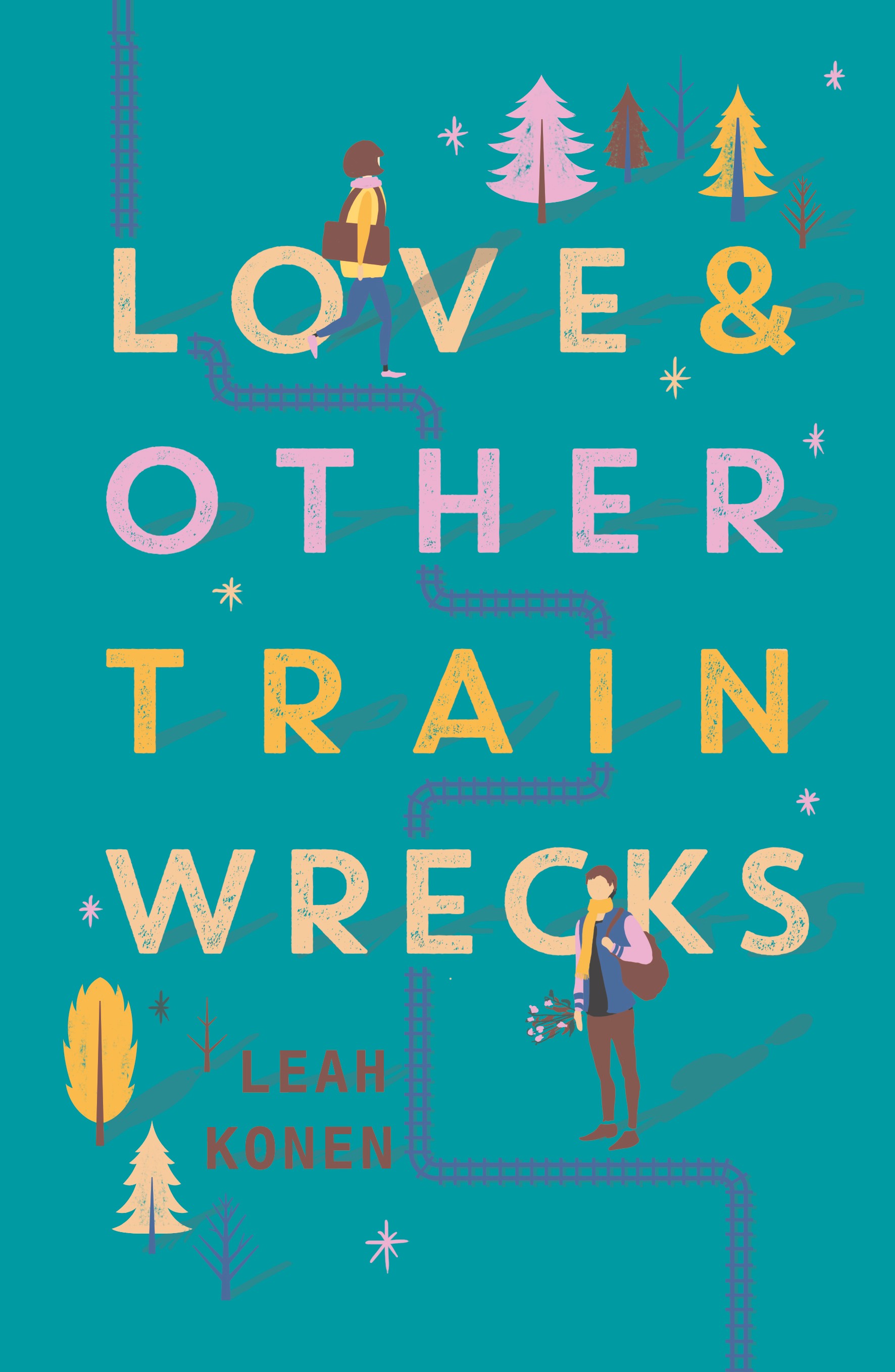 February 2018Teen fiction (12 and up) Katherine Tegen Books (US) ISBN 9780062402509 HC9780062402523/ebookA hilarious rom-com of star-crossed love from the author of THE ROMANTICSLOVE AND OTHER TRAIN WRECKSLeah KonenSeventeen-year old Ammy West is not in the mood for love. She’s on a train, bound for her father’s commitment ceremony in Hudson, and dreading every minute of it. Even worse, her seatmate is a ball cap-wearing bro, who introduces himself as Noah Adler. He’s clutching a bouquet of flowers and prattling on about winning back his ex-girlfriend. When the train breaks down, Noah concocts a crazy plan to get them both to Hudson on time, sending them on a mad-cap adventure through the snowy hills of upstate New York. The day is a disaster, but it’s the most fun Ammy’s had in forever. And with time running out, she doesn’t know which she dreads more—her father’s ceremony, or saying goodbye to Noah.A hilarious romp, perfect for fans of Rainbow Rowell.Leah Konen is the author of The Last Time We Were Us and The Romantics and lives in Brooklyn, New York. www.leahkonen.comReview materials: Copyedited manuscript; typeset pages PDF available Fall 2017NEW TITLETOLCSER, Sarah	TEEN FICTIONTOLCSER, Sarah	TEEN FICTIONA sweeping, immersive fantasy for fans of Sabaa Tahir and Kristin CashoreWHISPER OF THE TIDE (Song of the Current, Book 2)Sarah TolcserCaro and Markos have settled into a grim routine: Wake up, eat breakfast, and try to figure out who might attempt to assassinate Markos. Markos’s claim to the throne is shaky without the support of an army. But then a powerful Archon offers Markos the military might he needs in exchange for marrying his daughter. Markos and Caro must decide which is more important: their love for each other or the fate of Akhaia.Teeming with shipwrecks, lost treasure, enemies old and new, sinister dark magic and breathtaking romance, the second entry in Sarah Tolcser’s epic saga is about chasing fate and charting your own course.June 2018Teen fiction (12 and up) Bloomsbury (US & UK) ISBN  978-1681192994 HCSONG OF THE CURRENT (Song of the Current, Book 2)Seventeen-year-old Caro is destined for the river, like her father and her grandmother before him. All Caro needs is for the river god to whisper her name, and her fate is sealed. So when pirates burn ships and her father is arrested, Caro volunteers to transport mysterious cargo in exchange for his release.But the cargo is something unexpected and dangerous, and she finds herself caught in a web of politics and lies. With much more than her father's life at stake, Caro must choose between a future she knows, and one she could have never imagined.Sarah Tolcser made her debut with this novel and its sequel. She lives in New Orleans, Louisiana. www.sarahtolcser.comPraise for Song of the Current:A Goodreads YA Best Books of the Month for June 2017June 2017	★ “Tolcser blends the right amount of epic fantasy, sea voyage, and romance for aTeen fiction (12 and up)Bloomsbury (US & UK)	rollicking, swashbuckling adventure.”—Kirkus Reviews, starred reviewHardcoverISBN 978-1681192970	★ “Will take readers on an adventure and leave them craving more. Highlyrecommended.”—School Library Journal, starred reviewReview materials Finished books or PDF of final typeset pagesRights Information: World English (Bloomsbury), Spanish in Latin America (V&R Editoras), Brazil (V&R Brazil)NEW TITLELARIVIERE, SarahMIDDLE-GRADE FICTIONMIDDLE-GRADE FICTION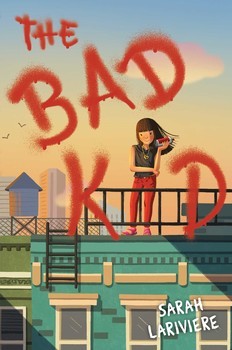 September 2016Middle Grade fiction (12 and up) Simon & Schuster (US)ISBN 978-1481435819 HCA colorful and hilarious mystery reminiscent of Harriet the SpyTHE BAD KIDSarah Lariviere2017 Edgar Award (Mystery Writers of America) Finalist!Claudeline Feng LeBernardin is very good at being bad. Her Grandpa Si was a real- life gangster, and Claude always thought she’d take over the family business when he was gone. Instead, Claude’s dad is in charge—and she’s sure he’s running things into the ground. When a very strange character shows up in the neighborhood, Claude gets closer to the crime life than ever. Before long, she’s swept up in a maddening mystery that’s got her wondering: What does it really mean to be bad?“Sharp, fun, and optimistic, the novel will have readers rooting for Claude until the end.”—Kirkus Reviews“A treat.”—Booklist"The humor, quirky characters, and contemporary New York setting, combined with the gangster lore, make this ideal for middle grade readers who enjoy slightly naughty characters with hearts of gold." – School Library JournalNEW TO UPSTART’S LISTMIDDLETON, DanaMIDDLE-GRADE FICTIONMIDDLE-GRADE FICTION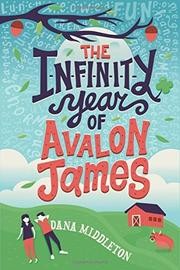 October 2016Middle Grade fiction (12 and up) Feiwel & Friends / Macmillan ISBN 978-1250085696 HC“a fine, tenderly nuanced tale of the remarkable power of friendship”*THE INFINITY YEAR OF AVALON JAMESDana MiddletonAvalon James and her best friend Atticus are finally ten years old. They’ve been waiting for this—their Infinity Year—forever. This is the year they’ll each develop a magical power that will disappear the day they turn eleven. No one knows their power until it comes. The only thing certain thing is that the strength of their magic lies in the depth of their own friendship. But then Avalon accidentally betrays Atticus’s deepest secret, and Atticus stops speaking to her. Avalon is desperate for things to return to normal, but it looks like Infinity Magic might be the only thing strong enough to heal their rift.★ “Painfully acquired life lessons are related in Avalon's genial, evocative voice… A fine, tenderly nuanced tale of the remarkable power of friendship.”―Kirkus Reviews, starred review*★ “Avalon’s first-person narrative is forthright and engaging… A well-knit first novel with an involving, affecting story.” ―Booklist, starred reviewDana Middleton grew up in Georgia and now lives in Hollywood, CA. She is also the author of The Infinity Year of Avalon James.NEW TO UPSTART’S LISTTOUGAS, ShelleyMIDDLE-GRADE FICTIONMIDDLE-GRADE FICTION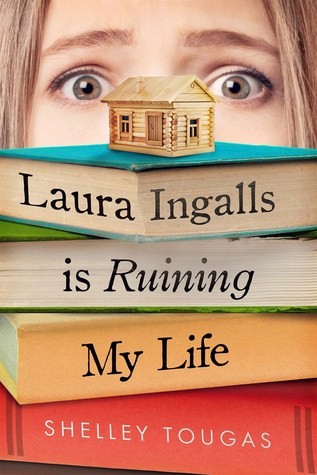 October 2017Middle Grade fiction (12 and up) Roaring Brook/MacmillanISBN 978-1626724181 HCOne girl’s mom takes her love of the Little House series just a bit too farLAURA INGALLS IS RUINING MY LIFEShelley TougasCharlotte’s mom has just moved the family across the country to live in Walnut Grove, “childhood home of pioneer author Laura Ingalls Wilder.” Mom’s idea is that the spirit of Laura Ingalls will help her write a bestselling book. But Charlotte knows better: Walnut Grove is just another town where Mom can avoid responsibility. And this place is worse than everywhere else the family has lived―it’s freezing in the winter, there’s nothing to do, and the people talk about Laura Ingalls all the time.Charlotte’s convinced her family will not be able to make a life on the prairie―until the spirit of Laura Ingalls starts getting to her, too.“Strong characters and fast plotting propel readers to a sweet, realistic end… Lovely.”—Kirkus ReviewsShelley Tougas is an award-winning writer of nonfiction for children, as well as several novels. She lives in Hudson, Wisconsin.NEW TO UPSTART’S LISTTYRE, LisaMIDDLE GRADE FICTIONMIDDLE GRADE FICTION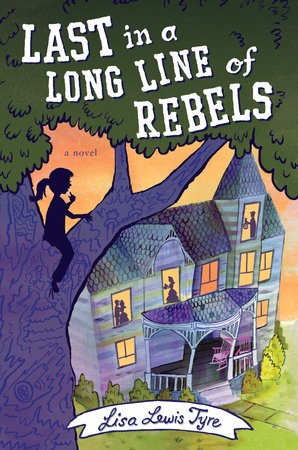 Fall 2015Middle Grade fiction (12 and up) Nancy Paulsen Books/PRH (US) ISBN 978-0399168383 HCISBN 978-0147512031 PBA young girl in a small town stumbles upon old family secretsLAST IN A LONG LINE OF REBELSLisa TyreLou might be only twelve, but she’s never been one to take things sitting down. So when her Civil War-era house is about to be condemned, she’s determined to save it—either by getting it deemed a historic landmark or by finding the stash of gold rumored to be hidden nearby during the war. As Lou digs into the past, her eyes are opened when she finds that her ancestors ran the gamut of slave owners, renegades, thieves and abolitionists. But those Civil War era prejudices survive even to the present day, and Lou decides it’s never too late to fight injustice.★ “An accomplished debut.”—Publishers Weekly, starred review“Spunky, realistic characters; well-drawn small-town-Tennessee setting; and thought-provoking portrayals of racism, past and present, make for a compelling mix of mystery and history.”—Horn Book GuideLisa Lewis Tyre lives in Atlanta, Georgia. This is her debut novel.NEW TO UPSTART’S LISTTOUGAS, Shelley	MIDDLE-GRADE FICTIONTOUGAS, Shelley	MIDDLE-GRADE FICTIONA PATRON SAINT FOR JUNIOR BRIDESMAIDSA bully, a wedding, and a larger-than-life family add up to a hilarious and heartfelt middle-grade novel.Mary Margaret Miller is going to be a junior bridesmaid – that is, if she isn't grounded for the rest of her life. She's feuding with the school bully and her cousin Eden, aka The Bride, is clashing with her grandmother about wedding plans. Mary knows it's her job as a junior bridesmaid to make the day run smoothly, but she sure could use a little help from above.“A lighthearted summer read about faith, family, and figuring out who you are in the midst of a lot of noise.”—BCCBOctober 2016Middle Grade fiction (12 and up) Roaring Brook/Macmillan (US) ISBN 9781626724037 HCISBN 978-1250143754 PBFINDERS, KEEPERSTwo friends playing finders keepers search for the missing loot of Al Capone.Christa spends every summer at her family's cabin on Whitefish Lake, WI. Only her dad recently lost his job and her parents have decided to sell the cabin. But not if Christa can help it. Everyone knows there is Al Capone money hidden somewhere in Whitefish Lake, and her friend Alex's cranky grandpa might have the key to finding it. Grumpa says the loot is gone, or worse—cursed!—but Christa knows better. That loot is the only thing that can save her family.★ “A charming story of family history and personal connections that is reminiscent of Blue Balliett and the Penderwicks' adventures.”—Booklist, starred reviewOctober 2015Middle Grade fiction (12 and up)	“The fast-paced ending has enough bite to satisfy…. Entertaining and humorous.”Roaring Brook/MacmillanISBN 9781596439900 HC	—Kirkus ReviewsISBN 978-1250090522 PBTHE GRAHAM CRACKER PLOTDaisy is determined to break Daisy's dad out of prison in this hilarious debutNo one believes her, but Daisy Bauer knows her dad has been wrongfully imprisoned and it's up to her to break him out of jail. She has a plan – she just needs a miniature horse, a getaway truck, and a penny from 1919.This funny, nail-biter of a novel is about friendship and how to admit when you’re wrong. Novelist Shelley Tougas balances humor and warmth against themes of family, broken trust, and unconditional love against all odds.“Quite touching.”—BCCBOctober 2015Middle Grade fiction (12 and up)	“Readers will find themselves rooting for Daisy and Graham.” —Kirkus ReviewsRoaring Brook/MacmillanISBN 9781596439887 HCISBN 978-1250068101 PB	Shelley Tougas is an award-winning writer of nonfiction for children and the authorof several novels. She lives in Hudson, Wisconsin.NEW TO UPSTART’S LIST